SMLOUVA na Zajištění konektivity MZe 2019+ - překlenovací období – datová centra Smluvní strany:Česká republika – Ministerstvo zemědělstvíse sídlem: Těšnov 65/17, 110 00 Praha 1 – Nové MěstoIČO: 00020478, DIČ: CZ00020478bank. spojení: Česká národní banka, centrální pobočka Praha 1 č. účtu: 6015-1226001/0710zastoupená: [DOPLNÍ OBJEDNATEL PŘI PODPISU SMLOUVY] (dále jen „Objednatel“)číslo smlouvy Objednatele: S2019 -0051, DMS 443-2019 -11150a[DOPLNÍ ÚČASTNÍK] se sídlem: [DOPLNÍ ÚČASTNÍK]IČO: [DOPLNÍ ÚČASTNÍK], DIČ: [DOPLNÍ ÚČASTNÍK], je plátcem DPHspolečnost zapsaná v obchodním rejstříku vedeném [DOPLNÍ ÚČASTNÍK],bankovní spojení: [DOPLNÍ ÚČASTNÍK], číslo účtu: [DOPLNÍ ÚČASTNÍK]Zastoupená: [DOPLNÍ ÚČASTNÍK](dále jen „Poskytovatel“)číslo smlouvy Poskytovatele: ……………………………………dnešního dne uzavřely tuto smlouvu na základě dokončeného zadávacího řízení dle ustanovení § 27 zákona č. 134/2016 Sb., o zadávání veřejných zakázek, ve znění pozdějších předpisů (dále jen „ZZVZ“), a podle ustanovení § 1746 odst. 2 zákona č. 89/2012 Sb., občanský zákoník (dále jen „občanský zákoník“) (dále jen „Smlouva“)Smluvní strany, vědomy si svých závazků v této Smlouvě obsažených a s úmyslem být touto Smlouvou vázány, dohodly se na následujícím znění Smlouvy:ÚVODNÍ USTANOVENÍ Objednatel prohlašuje, že:je ústředním orgánem státní správy, jehož působnost a zásady činnosti jsou stanoveny zákonem č. 2/1969 Sb., o zřízení ministerstev a jiných ústředních orgánů státní správy České republiky, ve znění pozdějších předpisů, asplňuje veškeré podmínky a požadavky v této Smlouvě stanovené a je oprávněn tuto Smlouvu uzavřít a řádně plnit závazky v ní obsažené.Poskytovatel prohlašuje, že:je právnickou osobou řádně založenou a existující podle českého právního řádu, resp. oprávněně podnikající fyzickou osobou způsobilou k právním jednáním, asplňuje veškeré podmínky a požadavky v této Smlouvě stanovené a je oprávněn tuto Smlouvu uzavřít a řádně plnit závazky v ní obsažené, zejména, že má nezbytná schválení jednotlivých orgánů Poskytovatele, popř. jiných subjektů a je právně způsobilý k uzavření této Smlouvy a k realizaci plnění zamýšleného touto Smlouvou, a to za podmínek dle této Smlouvy, a že osoby podepisující tuto Smlouvu jménem nebo za Poskytovatele jsou k tomuto řádně oprávněny; aPoskytovatel není v platební neschopnosti a podle nejlepšího vědomí Poskytovatele neprobíhají žádná řízení týkající se likvidace, úpadku, exekuce, prodeje podniku Poskytovatele nebo jeho části nebo jiná řízení ve smyslu zákona č. 182/2006 Sb., o úpadku a způsobech jeho řešení, ve znění pozdějších předpisů (dále jen „Insolvenční zákon“) včetně smírčího řízení, insolvenčního řízení nebo ujednání s věřiteli ve vztahu k likvidaci, exekuci, prodeji podniku nebo části podniku nebo jiné řízení o úpadku ve vztahu k Poskytovateli. Poskytovatel se zavazuje Objednatele bezodkladně informovat o hrozícím úpadku, popř. o prohlášení úpadku jeho společnosti. Podle nejlepšího vědomí Poskytovatele nebyly podniknuty žádné kroky k vynucení jakéhokoliv zajištění majetku Poskytovatele a nedošlo k žádné události, která by zakládala právo takové zajištění vynucovat; výrazem „nejlepší vědomí Poskytovatele“ se v této Smlouvě rozumí informace, které management a odpovědní pracovníci Poskytovatele mají nebo by měli mít či znát při postupu s péčí řádného hospodáře; aje na základě veškerých nezbytných úkonů, které učinil, řádně a platně oprávněn k tomu, aby uzavřel a plnil tuto Smlouvu po celé období, na které se uzavírá, a pokud tato Smlouva výslovně nestanoví jinak, nebude za tímto účelem nutný žádný souhlas, zproštění, schválení, licence, jmenování ani oprávnění či jakékoli prohlášení, oznámení o učinění podání jakékoli osobě nebo instituci, a nezakládá se tím ani nebude založeno žádné porušení ujednání či dohody, rozsudků, rozhodčích nálezů a právních předpisů, kde je Poskytovatel jednou ze stran nebo jimiž je vázán Poskytovatel či jakákoliv část jeho majetku; tato Smlouva představuje platný a právně závazný závazek Poskytovatele, který je vůči Poskytovateli vynutitelný v souladu s podmínkami této Smlouvy; dle nejlepšího vědomí Poskytovatel má nezbytná osvědčení, individuální oprávnění a další případná osvědčení vyžadovaná zákonem č. 127/2005 Sb., o elektronických komunikacích a o změně některých souvisejících zákonů (zákon o elektronických komunikacích), ve znění pozdějších předpisů (dále jen „ZoEK“), případně dalšími právními předpisy a zavazuje se udržovat v platnosti ve všech zásadních ohledech licence, souhlasy, povolení a další oprávnění požadovaná po celou dobu účinnosti této Smlouvy. Poskytoval je pojištěný na škodu způsobenou Poskytovatelem Objednateli s výší pojistného plnění minimálně 100 000 000,- Kč se spoluúčastí maximálně 10 % z částky pojistného plnění a zavazuje se udržovat platnost tohoto pojištění po celou dobu trvání Smlouvy. Poskytovatel je povinen předat Objednateli nejpozději v den uzavření Smlouvy kopii pojistné smlouvy (pojistného certifikátu) prokazující požadované pojištění. Poskytovatel je povinen předložit Objednateli kopii pojistné smlouvy (pojistného certifikátu) také kdykoliv v průběhu plnění Smlouvy, pokud o to Objednatel požádá, a to nejpozději do 5 pracovních dnů od takové žádosti Objednatele.ÚČEL SMLOUVYÚčelem této Smlouvy je zajištění kontinuity poskytování služeb konektivity datových center HS Nagano a HC Chodov způsobem a za podmínek jak jsou specifikovány v Příloze č. 1 této Smlouvy (dále jen „Služby“).PŘEDMĚT SMLOUVYPředmětem této Smlouvy je závazek Poskytovatele poskytovat Objednateli Služby specifikované dále v této Smlouvě, a to za podmínek blíže sjednaných v této Smlouvě včetně jejích příloh, zejména v Příloze č. 1 této Smlouvy. Předmětem této Smlouvy je dále závazek Objednatele uhradit Poskytovateli sjednanou cenu za Služby poskytované Poskytovatelem Objednateli, a to za podmínek blíže sjednaných v této Smlouvě. ZÁVAZKY SMLUVNÍCH STRANPoskytovatel se zavazuje poskytovat Objednateli Služby, které jsou blíže vymezeny v Příloze č. 1 této Smlouvy, a to v množství, místě a čase blíže vymezeném ve vztahu k jednotlivým Službám uvedeným v Příloze č. 1 této Smlouvy a v souladu s požadavky vztahujícími se k poskytovaným Službám. Poskytovatel je oprávněn, pokud nebude dohodnuto jinak, k plnění svých závazků dle této Smlouvy, jakožto i k poskytování Služeb a plnění svých dalších závazků dle této Smlouvy, používat jako poddodavatele třetí osoby. V případě použití poddodavatele není jakkoli dotčena odpovědnost Poskytovatele za případné nesplnění či vadné plnění příslušných závazků.SLUŽBY POSKYTOVANÉ DLE TÉTO SMLOUVYSlužby poskytované dle této Smlouvy jsou v Příloze č. 1 této Smlouvy vymezeny v Katalogovém listu ID_Konektivita_HC, který je vždy nedílnou součástí Přílohy č. 1 této Smlouvy. Poskytovatel je povinen poskytovat Služby dle této Smlouvy v souladu s tímto Katalogovým listem. CENA ZA SLUŽBY POSKYTOVANÉ DLE TÉTO SMLOUVYSmluvní strany se dohodly, že cena za Služby poskytované Poskytovatelem dle této Smlouvy, bude vypočtena na základě cenových údajů obsažených v Katalogovém listu tvořícího součást Přílohy č. 1 této Smlouvy a v souladu s ostatními ustanoveními této Smlouvy s tím, že:- platba za poskytované Služby dle Katalogového listu bude promítnuta do daňového dokladu/faktury/ za rozhodné období, ve kterém byly Služby poskytovány. Cena za poskytované Služby sjednaná v této Smlouvě je cenou maximální, konečnou a nepřekročitelnou, přičemž její výši není možné změnit s výjimkou změny daňových předpisů týkajících se daně z přidané hodnoty (DPH), popř. změny dle článku 9.1. této Smlouvy učiněné v souladu se ZZVZ. FAKTURACE A POŽADAVKY NA ZAJIŠTĚNÍ SLEDOVÁNÍ VLASTNÍCH NÁKLADŮ OBJEDNATELEPoskytovatel bude vystavovat daňový doklad na vrub Objednatele. Nebude-li Objednatel písemně požadovat jinak, vystaví Poskytovatel daňový doklad s rozpadem Služby dle Katalogového listu obsaženého v Příloze č. 1 této Smlouvy, které byly v příslušném období poskytnuty Objednateli. Příslušným rozhodným obdobím se rozumí jeden (1) kalendářní měsíc.Poskytovatel je povinen vystavit a doručit elektronicky Objednateli nejpozději do pěti (5) pracovních dnů po ukončení příslušného zúčtovacího období podklad pro vyúčtování ceny za příslušné Služby a dané zúčtovací období poskytnuté Objednateli, včetně předvyplněného akceptačního protokolu, jehož vzor je uveden v Příloze č. 3 této Smlouvy. Objednatel je po doručení podkladů oprávněn nejpozději do tří (3) pracovních dnů doručit Poskytovateli připomínky k daným podkladům, včetně vyjádření k návrhu akceptačního protokolu. Na základě těchto připomínek může Poskytovatel  upravit dané vyúčtování ceny za příslušné zúčtovací období, pokud uzná tyto připomínky jako oprávněné. Tímto není dotčena povinnost Poskytovatele vystavit daňový doklad v řádném termínu v souladu s příslušnými právními předpisy. Doručením či nedoručením připomínek ze strany Objednatele k příslušným podkladům nejsou dotčena práva Objednatele na reklamaci vyúčtované ceny za danou Službu a dané zúčtovací období, práva z vad plnění Poskytovatele, včetně případných práv na poskytnutí slevy z ceny, uplatnění jiných sankcí apod. Případné reklamační řízení se řídí příslušnými ustanoveními ZoEK. Z důvodu právní opatrnosti smluvní strany prohlašují, že vylučují použití ustanovení § 2605 odst. 2 občanského zákoníku.Jakýkoliv daňový doklad (faktura) bude vystaven a doručen Objednateli nejpozději do patnáctého (15.) dne kalendářního měsíce bezprostředně následujícího po skončení příslušného kalendářního měsíce a bude obsahovat podrobný rozpis Služeb poskytnutých ze strany Poskytovatele v příslušném kalendářním měsíci a akceptační protokol, stvrzený Objednatelem. Lhůta splatnosti veškerých řádně vystavených daňových dokladů činí třicet (30) ode dne jejich doručení Objednateli.Objednatel má právo daňový doklad – fakturu Poskytovateli před uplynutím lhůty splatnosti vrátit, aniž by došlo k prodlení s jeho úhradou, (i) obsahuje-li nesprávné údaje, (ii) chybí-li na daňovém dokladu – faktuře některá z náležitostí a příloh. Nová lhůta splatnosti v délce třicet  (30) kalendářních dnů počne plynout ode dne doručení opraveného daňového dokladu – faktury Objednateli.Objednatel neposkytuje jakékoliv zálohy.SLEVY Z CENY V PŘÍPADĚ VAD PLNĚNÍV případě vad plnění dle této Smlouvy je Poskytovatel povinen uhradit Objednateli slevu z ceny dle Přílohy č. 2  této Smlouvy. PRÁVO OBJEDNATELE UPLATŇOVAT ZMĚNOVÉ POŽADAVKYObjednatel má právo kdykoliv během účinnosti této Smlouvy písemně uplatnit u Poskytovatele změnové požadavky ve vztahu ke Službám poskytovaným dle této Smlouvy. Poskytovatel je povinen změnovým požadavkům Objednatele vyhovět za dodržení podmínek dle této Smlouvy (zejm. odst. 22.1) a ZZVZ.KVALITA POSKYTOVANÝCH SLUŽEBPoskytovatel se zavazuje poskytovat Služby v kvalitě sjednané touto Smlouvou, zejména její Přílohou č. 1 a Přílohou č. 2 .CENTRÁLNÍ DOHLEDOVÉ MÍSTO (HelpDesk MZe)Objednatel má centrální dohledové místo, jehož prostřednictvím budou jakékoli incidenty a závady ve vztahu ke Službám poskytovaným dle této Smlouvy hlášeny Poskytovateli. Poskytovatel se zavazuje, že bude centrálnímu dohledovému místu poskytovat aktuální informace o Službách poskytovaných Poskytovatelem dle této Smlouvy a umožní centrálnímu dohledovému místu přístup do systému Poskytovatele obsahujícího informace o Službách poskytovaných Poskytovatelem dle této Smlouvy. U Služeb, pro něž jsou v Katalogovém listu stanoveny SLA, je Poskytovatel povinen odstranit závady Služeb ve lhůtách stanovených SLA dané Služby. Není-li daná lhůta v rámci SLA sjednána, je Poskytovatel povinen poskytovat Služby v souladu se sjednaným parametrem dostupnosti. Pokud Poskytovatel tuto svoji povinnost nesplní, je povinen zaplatit slevu z ceny sjednanou v Příloze č. 2 této Smlouvy. U Služeb, pro které není v Katalogovém listu uvedeno SLA, je Poskytovatel povinen odstranit závadu do tří (3) pracovních dnů od nahlášení závady v rámci centrálního dohledového místa, nedohodnou-li se Objednatel a Poskytovatel jinak. Pokud Poskytovatel ve lhůtách pro odstranění závady příslušnou závadu neodstraní, je povinen snížit cenu nebo po dohodě s Objednatelem zajistit poskytnutí této Služby, u níž není sjednáno SLA, náhradním způsobem. Všechny výše uvedené lhůty pro odstranění závad se prodlužují o dobu, po kterou Objednatel neposkytne Poskytovateli součinnost (nepřístupnost pracoviště atd.), a to za podmínky a v rozsahu, pro který Poskytovatel na neposkytnutí požadované součinnosti bezodkladně (není-li dohodnuto mezi Objednatelem a Poskytovatelem jinak) Objednatele písemně upozornil, včetně uvedení důsledků neposkytnutí této součinnosti.Záležitosti upravené v tomto článku mohou být ze strany Objednatele blíže jednostranně konkretizovány.V případě plánované odstávky parametru Služby musí Poskytovatel zaslat Objednateli žádost o schválení odstávky minimálně 30 kalendářních dnů předem. Objednatel se musí vyjádřit do 10 kalendářních dnů.V případě, kdy Objednatel zjistí závadu poskytovaných Služeb co do jejích parametrů dle Přílohy č. 1 a Přílohy č. 2 této Smlouvy, bez zbytečného odkladu ji nahlásí Poskytovateli na kontaktní údaje dle odst. 21.1 této Smlouvy.Poskytovatel je povinen po nahlášení závady dle této Smlouvy provést bez zbytečného odkladu analýzu závady, a pokud zjistí, že je závada na straně Poskytovatele, závadu odstranit a tento stav nahlásit na centrální dohledové místo.BEZPLATNOST SLUŽEB POSKYTOVANÝCH DLE ČLÁNKU 11 Poskytovateli nenáleží za služby poskytované v souvislosti s realizací dohledu dle článku 11 této Smlouvy jakákoli úplata a tyto služby jsou Poskytovatelem poskytovány bezúplatně.Odstranění jakékoli závady Služeb vzniklé z důvodů ležících na straně Poskytovatele je Poskytovatel povinen poskytnout bezúplatně.PLATNOST A ÚČINNOST TÉTO SMLOUVY Smluvní strany se dohodly, že tato Smlouva nabývá platnosti dnem jejího podpisu poslední ze smluvních stran (tj. uzavřením Smlouvy). Tato Smlouva nabývá účinnosti dnem uveřejnění v registru smluv.DOBA TRVÁNÍ TÉTO SMLOUVYSmluvní strany se dohodly, že tato Smlouva se uzavírá na dobu určitou, která uplyne dne 29. února 2020. ZÁNIK TÉTO SMLOUVY PŘED UPLYNUTÍM DOBY JEJÍHO TRVÁNÍ Smluvní strany se dohodly, že před okamžikem zániku této Smlouvy dle článku 14 této Smlouvy lze tuto Smlouvu ukončit výhradně (a) na základě písemné dohody Smluvních stran, nebo (b) výpovědí, nebo (c) odstoupení od Smlouvy.Smlouvu lze bez jakýchkoli sankcí vůči Objednateli ukončit výpovědí, a to : (i) výpovědi s  měsíční výpovědní dobou doručené ze strany Objednatele Poskytovateli v případě, že se Poskytovatel dopustí podstatného porušení této Smlouvy uvedeného v článku 16 níže a/nebo (ii) výpovědi s dvou měsíční výpovědní dobou doručené ze strany Objednatele Poskytovateli bez uvedení důvodů, a to i částečně. Výpovědní doby dle tohoto odstavce začínají plynout prvním dnem následujícího kalendářního měsíce od doručení výpovědi Poskytovateli/Objednateli. Obě smluvní strany mají právo po vzájemné dohodě prodloužit výpovědní dobu.Smluvní strany se dále dohodly, že v případě nebude-li schválena částka ze státního rozpočtu, či z jiných zdrojů (např. z EU), která je potřebná k úhradě za plnění této Smlouvy v následujícím roce, je Objednatel oprávněn tuto Smlouvu vypovědět s účinností ke dni doručení výpovědi Poskytovateli.Odstoupit od Smlouvy lze, stanoví-li tak v souladu s § 2001 občanského zákoníku zákon.  Objednatel je dále oprávněn odstoupit od této Smlouvy bez jakýchkoliv sankcí vůči jeho osobě v případě, že:bude vydáno rozhodnutí o úpadku Poskytovatele, neboPoskytovatel sám podá dlužnický návrh na zahájení insolvenčního řízení, nebobude zahájeno insolvenční řízení s Poskytovatelem, neboPoskytovatel vstoupí do likvidace, neboje tak stanoveno v této Smlouvě nebo jejích přílohách.Účinky odstoupení od Smlouvy nastávají dnem doručení písemného oznámení o odstoupení druhé smluvní straně.PODSTATNÉ PORUŠENÍ POVINNOSTÍ POSKYTOVATELEMSmluvní strany se dohodly a souhlasí, že pro účely této Smlouvy je porušení podstatné, jestliže Poskytovatel porušující tuto Smlouvu věděl v době uzavření této Smlouvy nebo v této době bylo rozumné předvídat s přihlédnutím k účelu této Smlouvy, který vyplývá z jejího obsahu, že Objednatel nebude mít zájem na plnění povinností při takovém porušení této Smlouvy. To se týká i případů poskytnutí vadného plnění ze strany Poskytovatele. Smluvní strany se dále dohodly a souhlasí, že pro účely této Smlouvy je porušení podstatné rovněž v případech výslovně tak označených v Příloze č. 2 k této Smlouvě a v jiných ustanoveních této Smlouvy.Smluvní strany se dále dohodly a souhlasí že pro účely této Smlouvy je porušení podstatné rovněž v případě pokud prohlášení Poskytovatele dle odst. 1.2 této Smlouvy se stane nepravdivým.PROHLÁŠENÍ POSKYTOVATELE Poskytovatel tímto prohlašuje, že veškerá prohlášení Poskytovatele daná Objednateli výše v článku 1 této Smlouvy jsou ke dni uzavření této Smlouvy platná a pravdivá.V případě, že se jakékoli prohlášení Poskytovatele dle této Smlouvy ukáže jako nepravdivé, nahradí Poskytovatel Objednateli veškerou škodu nebo újmu, která Objednateli vznikne v důsledku takového stavu. Nepravdivost prohlášení Poskytovatele a/nebo porušení závazku nahradit vzniklou škodu či ujmu je považováno za podstatné porušení této Smlouvy.Poskytovatel se zavazuje vyvinout dostatečné úsilí pro to, aby prohlášení Poskytovatele dle této Smlouvy zůstala pravdivá a v platnosti po celou dobu účinnosti této Smlouvy. Porušení tohoto závazku je považováno za podstatné porušení této Smlouvy.NÁHRADA škody, slevy z ceny A Sankce dle této smlouvyV případě prodlení kterékoliv smluvní strany se zaplacením peněžité částky vzniká oprávněné straně nárok na úrok z prodlení ve výši jedné setiny procenta (0,01 %) z dlužné částky za každý i započatý den prodlení. Tím není dotčen ani omezen nárok na náhradu vzniklé škody.V případě porušení povinností Poskytovatele dle ujednání obsažených v Příloze č. 2 této Smlouvy a v Katalogovém listu obsaženého v Příloze č. 1 této Smlouvy, je Objednatel oprávněn požadovat po Poskytovateli slevu z ceny ve výši stanovené v Příloze č. 2 této Smlouvy. V případě podstatného porušení povinností ze strany Poskytovatele dle čl. 16 je Poskytovatel povinen uhradit Objednateli smluvní pokutu ve výši 10 000,- Kč za každé jednotlivé porušení. V případě, že Poskytovatel písemně neoznámí Objednateli změnu v termínu dle odst. 21.5 Smlouvy, je Poskytovatel povinen Objednateli uhradit smluvní pokutu ve výši 1 000.- Kč za každý jednotlivý případ porušení této povinnosti.V případě podstatného porušení povinností ze strany Poskytovatele dle čl. 19 je Poskytovatel povinen uhradit Objednateli smluvní pokutu ve výši 10 000,- Kč za každé jednotlivé porušení.V případě, že Poskytovatel nepředloží na žádost Objednatele kopii pojistné smlouvy (pojistného certifikátu) ve lhůtě dle odst. 1.2.7 Smlouvy, je Poskytovatel povinen uhradit Objednateli smluvní pokutu ve výši 1000 Kč za každé jednotlivé porušení povinnosti.Každá ze smluvních stran je oprávněna požadovat náhradu škody v plné výši, a to i v případě, že se jedná o porušení povinnosti, na kterou se dle této Smlouvy vztahuje smluvní pokuta nebo sleva z ceny.Smluvní pokuty dle této Smlouvy jsou splatné jednadvacátý (21.) den ode dne doručení písemné výzvy oprávněné smluvní strany k jejich úhradě povinnou smluvní stranou, není-li ve výzvě uvedena lhůta delší.Odst. 18.7 a 18.8 tohoto článku se použijí také pro smluvní pokuty nebo slevy z ceny stanovené na jiných místech této Smlouvy nebo v jejích přílohách.DŮVĚRNOST INFORMACÍ A OCHRANA DUŠEVNÍHO VLASTNICTVÍ Důvěrné informace a závazek k jejich ochraně Žádná ze smluvních stran není oprávněna zpřístupnit jakékoli třetí straně, ani použít nebo využít k jakémukoli účelu jakékoli informace týkající se ostatních smluvních stran nebo jejich zástupců, spřízněných osob, podnikatelské činnosti a obchodů zamýšlených touto Smlouvou (dále jen „Důvěrné informace“), jež získá nebo získala na základě této Smlouvy, vyjma pokud tak učiní (i) s předchozím písemným souhlasem příslušné smluvní strany, nebo (ii) v souladu s požadavky příslušných právních předpisů (včetně práva Objednatele zveřejnit tuto Smlouvu v souladu se zákonem č. 106/1999 Sb., o svobodném přístupu k informacím, ve znění pozdějších předpisů), platných účetních předpisů, platných burzovních předpisů a rozhodnutí příslušného soudu či jiného oprávněného orgánu veřejné moci, nebo (iii) pokud to tato Smlouva výslovně umožňuje.  Žádné ustanovení této Smlouvy není obchodním tajemstvím Poskytovatele a bez ohledu na jiná ustanovení této Smlouvy je Objednatel oprávněn tuto Smlouvu uveřejnit.Pro účely této Smlouvy se za Důvěrné informace nepokládají žádné informace, jež: které se staly veřejně známými, aniž by jejich zveřejněním došlo k porušení závazků přijímající smluvní strany či právních předpisů,které měla přijímající strana prokazatelně legálně k dispozici před uzavřením této Smlouvy, pokud takové informace nebyly předmětem jiné, dříve mezi smluvními stranami uzavřené smlouvy o ochraně informací,které jsou výsledkem postupu, při kterém k nim přijímající strana dospěje nezávisle a je to schopna doložit svými záznamy nebo důvěrnými informacemi třetí strany,které po podpisu této Smlouvy poskytne přijímající straně třetí osoba, jež není omezena v takovém nakládání s informacemi,jejichž zpřístupnění informace vyžadováno zákonem či jiným právním předpisem včetně práva EU nebo závazným rozhodnutím oprávněného orgánu veřejné moci.jsou obsažené ve Smlouvě a jsou zveřejněné dle příslušných právních předpisů.Budou-li data nebo jiné informace poskytnuté Objednatelem či třetími stranami, které jsou nezbytné pro plnění dle této Smlouvy, obsahovat data podléhající ochraně podle příslušných právních předpisů, včetně nařízení Evropského parlamentu a Rady (EU) 2016/679 ze dne 27. dubna 2016 o ochraně fyzických osob v souvislosti se zpracováním osobních údajů a o volném pohybu těchto údajů a o zrušení směrnice 95/46/ES (obecné nařízení o ochraně osobních údajů; dále jen "GDPR"), zavazuje se Poskytovatel splnit povinnosti dané mu těmito právními předpisy.  Poskytovatel dále výslovně prohlašuje a bere na vědomí, že tato Smlouva nepředstavuje jeho obchodní tajemství ani neobsahuje jeho důvěrné informace, a souhlasí s tím, aby byl uveřejněn obraz Smlouvy a jejích případných změn (dodatků) a dalších dokumentů od této Smlouvy odvozených včetně metadat požadovaných k uveřejnění v registru smluv podle zákona č.  340/2015 Sb., o zvláštních podmínkách účinnosti některých smluv, uveřejňování těchto smluv a o registru smluv (zákon o registru smluv), ve znění pozdějších předpisů. Uveřejnění Smlouvy a metadat v registru smluv provede Objednatel, nedohodnou-li se strany jinak. Oprávnění ke zpřístupnění Důvěrných informací Jakákoli ze smluvních stran je oprávněna sdělovat Důvěrné informace svým spřízněným osobám, subdodavatelům, právním zástupcům, účetním, zaměstnancům, zástupcům a představitelům, avšak s tím, že taková smluvní strana zajistí, aby ty osoby, jež budou mít přístup k Důvěrným informacím, nezpřístupňovaly Důvěrné informace třetím osobám, ani je nepoužívaly, ani nevyužívaly k jinému účelu, než (i) za účelem plnění (resp. zajištění plnění) zákonných povinností příslušné smluvní strany, nebo (ii) za účelem plnění (resp. zajištění plnění) povinností vyplývajících smluvní straně z této Smlouvy. Bezpečnostní opatření ve vztahu k Důvěrným informacím Každá ze smluvních stran se zavazuje, že bude dodržovat přiměřená bezpečností opatření za účelem zamezení neoprávněného přístupu třetích osob k Důvěrným informacím, jež jsou v držení příslušné smluvní strany. Trvání závazků důvěrnosti dle této SmlouvyZávazky obsažené v této Smlouvě týkající se zachovávání důvěrnosti zůstanou v plném rozsahu platné a účinné ještě po dobu pěti (5) let od zániku účinnosti Smlouvy.Ostatními ustanoveními této Smlouvy nejsou dotčeny závazky Poskytovatele, plynoucí z ochrany osobních, provozních a lokalizačních údajů a důvěrnosti komunikací ve smyslu ZoEK a případně dalších souvisejících právních předpisů.PODPORA PŘI PŘECHODU  NA NOVÉHO POSKYTOVATELEV případě, že dojde k uzavření nové smlouvy týkající se Služeb nebo jakékoli jejich části s novým poskytovatelem odlišným od Poskytovatele, zavazuje se Poskytovatel 1 měsíc před skončením účinnosti této Smlouvy poskytovat Objednateli nebo jím určeným třetím stranám veškerou součinnost potřebnou pro účely plynulého a řádného poskytování služeb obdobných Službám či jejich příslušné části novým poskytovatelem, pokud bude naplnění tohoto cíle záviset na znalostech Poskytovatele získaných na základě plnění této Smlouvy. Pro vyloučení pochybností se uvádí, že Poskytovatel je v rámci součinnosti dle tohoto odstavce Smlouvy povinen zabezpečit osobní účast příslušných členů realizačního týmu na jednáních s Objednatelem či jím určenými třetími stranami, přičemž tato forma součinnosti může být ze strany Objednatele požadována nejdéle do uplynutí 3. kalendářního měsíce po měsíci, ve kterém tato Smlouva zanikla. Poskytovatel se zavazuje tuto součinnost poskytovat s odbornou péčí, bez zbytečného odkladu a zodpovědně. Poskytovatel se zavazuje reagovat na požadavek Objednatele nebo jím určené třetí strany a zahájit poskytování součinnosti dle tohoto odstavce Smlouvy nejpozději do 3 pracovních dnů ode dne doručení takovéhoto požadavku a to i minimálně po dobu 1 měsíc po uplynutí doby trvání této Smlouvy. Smluvní strany se dohodly, že cena za plnění dle tohoto odstavce je součástí ceny za poskytování Služeb dle této Smlouvy.DORUČOVÁNÍ Jakékoli oznámení, žádost či jiné sdělení, jež má být učiněno či dáno Smluvní straně dle této Smlouvy bude učiněno či dáno písemně. Toto oznámení, žádost či jiné sdělení bude, pokud z této Smlouvy nevyplývá jinak, považováno za řádně dané či učiněné druhé smluvní straně, bude-li doručeno osobně, doporučenou poštou, kurýrní službou, nebo e-mailem na dále uvedenou adresu příslušné smluvní strany nebo na takovou jinou adresu, kterou tato příslušná smluvní strana určí v písemném oznámení zaslaném v souladu s touto Smlouvou:Objednatel:	Osoba pověřená ve věcech smluvních a obchodních:		Adresa: 		Těšnov 65/17, 110 00 Praha 1 – Nové Město		K rukám:	[DOPLNÍ OBJEDNATEL PŘI PODPISU SMLOUVY]		Telefon: 	[DOPLNÍ OBJEDNATEL PŘI PODPISU SMLOUVY]		Email:		[DOPLNÍ OBJEDNATEL PŘI PODPISU SMLOUVY]	Osoba pověřená ve věcech technických a realizačních:		Adresa: 		Těšnov 65/17, 110 00 Praha 1 – Nové Město		K rukám:	[DOPLNÍ OBJEDNATEL PŘI PODPISU SMLOUVY]		Telefon: 	[DOPLNÍ OBJEDNATEL PŘI PODPISU SMLOUVY]		Email:		[DOPLNÍ OBJEDNATEL PŘI PODPISU SMLOUVY]	Help Desk:	Telefon: 	[DOPLNÍ OBJEDNATEL PŘI PODPISU SMLOUVY]			Email:		[DOPLNÍ OBJEDNATEL PŘI PODPISU SMLOUVY]	Poskytovatel:	Osoba pověřená ve věcech smluvních a obchodních:		Adresa: 		[DOPLNÍ ÚČASTNÍK]		K rukám:	[DOPLNÍ ÚČASTNÍK]		Telefon: 	[DOPLNÍ ÚČASTNÍK]		Email:		[DOPLNÍ ÚČASTNÍK]	Osoba pověřená ve věcech technických a realizačních:		Adresa: 		[DOPLNÍ ÚČASTNÍK]		K rukám:	[DOPLNÍ ÚČASTNÍK]		Telefon: 	[DOPLNÍ ÚČASTNÍK]		Email:		[DOPLNÍ ÚČASTNÍK]	Help Desk:	Telefon: 	[DOPLNÍ ÚČASTNÍK]			Email:		[DOPLNÍ ÚČASTNÍK]Jakékoliv oznámení podle této Smlouvy bude považováno za doručené:dnem, o němž tak stanoví zákon č. 300/2008 Sb., o elektronických úkonech a autorizované konverzi dokumentů, ve znění pozdějších předpisů (dále jen „ZDS“), je-li oznámení zasíláno prostřednictvím datové zprávy do datové schránky ve smyslu ZDS; nebodnem fyzického předání oznámení, je-li oznámení zasíláno prostřednictvím kurýra nebo doručováno osobně; nebo dnem doručení potvrzeným na doručence, je-li oznámení zasíláno doporučenou poštou; nebo dnem, kdy bude, v případě, že doručení výše uvedeným způsobem nebude z jakéhokoli důvodu možné, oznámení zasláno doporučenou poštou na adresu určenou shora uvedeným způsobem anebo na adresu zapsaného sídla příslušné Smluvní strany (bude-li odlišná), avšak k jeho převzetí z jakéhokoli důvodu nedojde, a to ani ve lhůtě tří (3) pracovních dnů od jeho uložení na příslušném poštovním úřadu. Výše uvedené adresy a telekomunikační spojení mohou být měněna jednostranným písemným oznámením doručeným příslušnou smluvní stranou druhé smluvní straně s tím, že takováto změna se stane účinnou dnem doručení takového oznámení druhé smluvní straně. Smluvní strany se dohodly, že mohou komunikovat elektronickou poštou, přičemž sdělení bude považováno za řádně doručené pouze, pokud (i) bude opatřeno uznávaným elektronickým podpisem a (ii) bude doručeno na výše uvedenou kontaktní emailovou adresu. Poskytovatel je povinen písemně oznámit Objednateli změnu údajů o Poskytovateli uvedených v záhlaví Smlouvy, změny osob uvedených v odst. 21.1 tohoto článku Smlouvy a jakékoliv změny týkající se registrace Poskytovatele jako plátce DPH, a to nejpozději do 5 pracovních dnů od uskutečnění takové změny.DOPLNĚNÍ A ZMĚNY TÉTO SMLOUVYPokud není v této Smlouvě výslovně stanoveno něco jiného, může být tato Smlouva (včetně jejích příloh) doplňována nebo měněna pouze ve formě písemných dodatků podepsaných všemi smluvními stranami. Jakákoliv smluvní strana bude oprávněna iniciovat jednání směřující k doplnění či změně této Smlouvy prostřednictvím písemného oznámení zaslaného druhé smluvní straně, načež smluvní strany provedou veškeré potřebné analýzy a v dobré víře povedou jednání o předmětné záležitosti. Pro případ ukončení těchto jednání smluvní strany vylučují použití § 1729 občanského zákoníku.Veškerá doplnění a změny této Smlouvy je možno učinit výlučně v souladu se ZZVZ.ZÁVAZNOST PRO PRÁVNÍ NÁSTUPCE SMLUVNÍCH STRAN Smluvní strany se dohodly a souhlasí s tím, aby veškerá práva a povinnosti smluvních stran zavazovala rovněž jejich právní nástupce. FINANČNÍ KONTROLAPoskytovatel bere na vědomí a souhlasí s tím, aby subjekty oprávněné dle zákona č. 320/2001 Sb., o finanční kontrole ve veřejné správě a o změně některých zákonů (zákon o finanční kontrole), ve znění pozdějších předpisů, provedly finanční kontrolu závazkového vztahu vyplývajícího z této Smlouvy s tím, že se Poskytovatel podrobí této kontrole, a bude působit jako osoba povinná ve smyslu ustanovení § 2 písm. e) citovaného zákona.JAZYKTato Smlouva je vyhotovena v českém jazyce a tato verze bude rozhodující bez ohledu na jakýkoli její překlad, který může být pro jakýkoli účel pořízen.ŘEŠENÍ SPORŮ Tato Smlouva se řídí právním řádem České republiky, zejména příslušnými ustanoveními občanského zákoníku, ZZVZ a ZoEK. Veškeré spory mezi smluvními stranami vzniklé z této Smlouvy nebo v souvislosti s ní budou řešeny pokud možno nejprve smírně. Není-li pro rozhodování sporu příslušný Český telekomunikační úřad, budou spory vyřešeny věcně a místně příslušnými soudy České republiky; přičemž v případě, že Poskytovatel má sídlo mimo území České republiky (spory s mezinárodním prvkem), bude věcně a místně příslušným soudem vždy soud určený podle sídla Objednatele.ÚPLNÁ SMLOUVASmluvní strany tímto prohlašují, že neexistuje žádné ústní ujednání, smlouva či řízení některé smluvní strany, které by nepříznivě ovlivnilo výkon jakýchkoliv práv a povinností dle této Smlouvy. Zároveň potvrzují svým podpisem, že veškerá ujištění a dokumenty dle této Smlouvy jsou pravdivé, platné a právně vymahatelné. ZŘÍZENÍ SLUŽEBPoskytovatel je povinen Služby zřídit a zahájit řádné poskytování Služeb ke dni 1.10.2019. Poskytovatel je povinen pro každou zřízenou a předávanou Službu (tzn. pro Služby pro každou jednotlivou lokalitu) předložit měřící protokoly, které budou prokazovat, že Služba je zřízena v souladu s podmínkami stanovenými v této Smlouvě (především v souladu s technickými parametry Služby uvedenými v přílohách této Smlouvy). Po vyhotovení daného měřícího protokolu, na základě provedeného měření a kontroly u konkrétní zřízené Služby, bude tento měřící protokol zaslán v elektronické formě na určené kontaktní osoby dle článku 21 Smlouvy ke kontrole a schválení. Řádné předání a zahájení poskytování Služby bude potvrzeno podpisem předávacího protokolu zástupci smluvních stran. Měřící protokol a dokumentace uvedená v katalogových listech bude vždy součástí předávacího protokolu.KYBERNETICKÁ BEZPEČNOSTPoskytovatel se při plnění zavazuje dodržovat zásady bezpečnosti informací v souladu se zákonem č. 181/2014 Sb., o kybernetické bezpečnosti a o změně souvisejících zákonů, ve znění pozdějších předpisů (dále jen „zákon o kybernetické bezpečnosti“), vyhláškou č. 82/2018 Sb., o bezpečnostních opatřeních, kybernetických bezpečnostních incidentech, reaktivních opatřeních a o stanovení náležitostí podání v oblasti kybernetické bezpečnosti (dále jen „vyhláška o kybernetické bezpečnosti“)., ve znění pozdějších předpisů a vyhláškou č. 317/2014 Sb., o významných informačních systémech a jejich určujících kritériích, ve znění pozdějších předpisů. Poskytovatel se zavazuje poskytnout Objednateli veškerou součinnost nezbytnou k tomu, aby Objednatel řádně naplňoval právní povinnosti stanovené zákonem, a zejména se zavazuje poskytnout Objednateli součinnost směřující k zavedení a provádění bezpečnostních opatření podle uvedených právních předpisů.Zadavatel upozorňuje, že podle §3 zákona o kybernetické bezpečnosti jsou Poskytovateli povinnosti v oblasti kybernetické bezpečnosti ukládány přímo tímto zákonem a Poskytovatel je povinen podle §4 odst. 2 zákona o kybernetické bezpečnosti zavést a provádět bezpečnostní opatření v rozsahu nezbytném pro zajištění kybernetické bezpečnosti významného informačního systému a vést o nich bezpečnostní dokumentaci.ZÁVĚREČNÁ  USTANOVENÍZapočtení na pohledávky vůči Objednateli vzniklé z této Smlouvy se nepřipouští.Práva Objednatele vyplývající z této Smlouvy, jejich porušení se promlčují ve lhůtě patnácti let ode dne, kdy právo mohlo být uplatněno poprvé.Poskytovatel přebírá podle § 1765 občanského zákoníku riziko změny okolností, zejména v souvislosti s cenou za poskytnuté plnění, a požadavky na poskytování plnění dle této Smlouvy.V případě rozporu mezi ustanoveními Přílohy č. 5 a ustanoveními čl. 1 až 30 této Smlouvy, Přílohách č. 1 až 4, se ustanovení uvedená v Příloze č. 5 nepoužijí. Ujednání uvedená v Příloze č. 5 se dále nepoužijí v rozsahu, ve kterém (i) omezují práva Objednatele uvedená v této Smlouvě nebo v právních předpisech, (ii) stanoví Objednateli další povinnosti nad rámec povinností stanovených v rámci této Smlouvy, (iii) případně jsou z jiných důvodů pro Objednatele méně výhodná, než úprava uvedená v této Smlouvě nebo přílohách 1 až 4 této Smlouvy. Ujednání uvedená v čl. 1 až  30této Smlouvy, Přílohách č. 1 až 4 mají vždy přednost před ujednáními v Příloze č. 5 této smlouvy.Tato Smlouva je uzavřena ve čtyřech (4) stejnopisech, z nichž každá strana obdrží po dvou (2) vyhotoveních.PŘÍLOHYNedílnou součást Smlouvy tvoří tyto přílohy:Příloha č. 1: Specifikace SlužebPříloha č. 2: Ujednání o úrovni SlužebPříloha č. 3: Vzor akceptačního protokoluPříloha č. 4: Technická specifikace pro realizaci propojení do InterConnectu CMSPříloha č. 5: Všeobecné a provozní podmínky PoskytovateleSmluvní strany prohlašují, že si tuto Smlouvu přečetly, že s jejím obsahem souhlasí a na důkaz toho k ní připojují svoje podpisy.Příloha č. 1Specifikace Služeb ID: KONEKTIVITA_HC Příloha č. 2Ujednání o úrovni Služeb PreambuleVzhledem k tomu, že:Smluvní strany mají zájem na tom, aby Služby poskytované ze strany Poskytovatele ve prospěch Objednatele dle této Smlouvy byly poskytovány v souladu s kvalitativními požadavky vztahujícím se k takovým Službám, a žeSmluvní strany mají zájem na tom, aby kvalitativní požadavky vztahující se ke Službám poskytovaným ze strany Poskytovatele ve prospěch Objednatele dle této Smlouvy byly měřeny a aby případné nedodržení kvalitativních požadavků bylo sankcionováno, Dohodly se Smluvní strany na následujícím:Ujednání o úrovni Služeb a sankcích za její porušení   Použitá terminologieIncidentem A se rozumí celkový výpadek služby připojení do CMS nebo DWDM propojení a z něj se počítá dostupnost služby (DS).Incidentem B se rozumí Ztráta redundance připojení do CMS nebo DWDM propojení, výpadek IPVN 1Gbit/s, vč. zálohy 34 Mbit/s na RR spoji, výpadek Portové konektivity – 4x port 1 Gbit pro obě DC.Pojmy užívané v tomto Ujednání o úrovni Služeb mají význam, jenž jim je připisován v této Smlouvě (včetně všech jejích příloh).Kvalitativní ukazatele SlužbyPoskytovatel zajistí dodržování Kvalitativních ukazatelů Služby dle Katalogového listu (dále jen „Kvalitativní ukazatele“). Kvalitativními ukazateli, které jsou měřeny a jejich porušení je sankcionováno, jsou dostupnost (SLA), doba opravy závady, pokud jsou pro předmětné Služby tyto ukazatele sjednány. Při zjišťování, zda byly dodrženy Kvalitativní ukazatele, nebudou brány v úvahu pro Poskytovatele nepříznivé hodnoty vzniklé v důsledku nedodržení povinností ze strany Objednatele (ať již vyplývajících ze zákona nebo z této Smlouvy); nebovzniklé v důsledku jakékoliv události nebo okolnosti, jež nastala nezávisle na vůli Poskytovatele a brání mu ve splnění jeho povinnosti, jestliže nelze rozumně předpokládat, že by Poskytovatel tuto událost, okolnost nebo její následky odvrátil nebo překonal, a dále že by v době vzniku závazku tuto událost či okolnost předvídal.Kvalitativní ukazatele budou posuzovány vždy odděleně pro jednotlivé Položky (CP) poskytované dle Katalogového listu a případný výpočet slev bude počítán z ceny bez DPH. Slevy z cenyPokud Poskytovatel ve vztahu ke Službě poskytované dle této Smlouvy Objednateli nesplní Kvalitativní ukazatel „dostupnost“ a „doba opravy závady“ tak, jak je tento vymezen v Katalogovém listu, je Poskytovatel povinen uhradit Objednateli slevu z ceny, jejíž výše bude vypočtena v souladu s ustanovením tohoto článku, a to i opakovaně za každé rozhodné období (rozuměno 1 kalendářní měsíc), ve kterém nedosáhl definované hodnoty. Příloha č. 3Vzor akceptačního protokoluAkceptační protokolo plnění parametrů poskytované službyPOSKYTOVÁNÍ SLUŽBY KONEKTIVITY DATOVÝCH CENTER HC NAGANO A HC CHODOV 2019Smlouva č.:Vyhodnocovací období (měsíc/rrrr):Zpracoval:Celkové vyhodnocení poskytované služby:Přílohy:Příloha číslo 1 – Reporting přípojky MZe TěšnovPříloha číslo 2 – Reporting přípojky hostingové konektivity CMSVyjádření Objednatele:Datum, podpis odpovědné osoby Objednatele:V Praze dne: ………………………………                         podpis: ……………………………………….Příloha č. 4Technická specifikace pro realizaci propojení do InterConnectu CMSPodmínky propojení sítě Poskytovatele do InterConnectu CMSPoskytovatel je povinen zřídit a provozovat propojení své sítě do InterConnectu CMS za následujících podmínek:Redundantní připojení dvěma nezávislými optickými spoji do lokalit s instalovanými zařízeními InterConnect CMS - viz následující obrázek. Poskytovatel musí mít do obou lokalit InterConnectu CMS optickou trasu umožňující realizaci propojovacích služeb.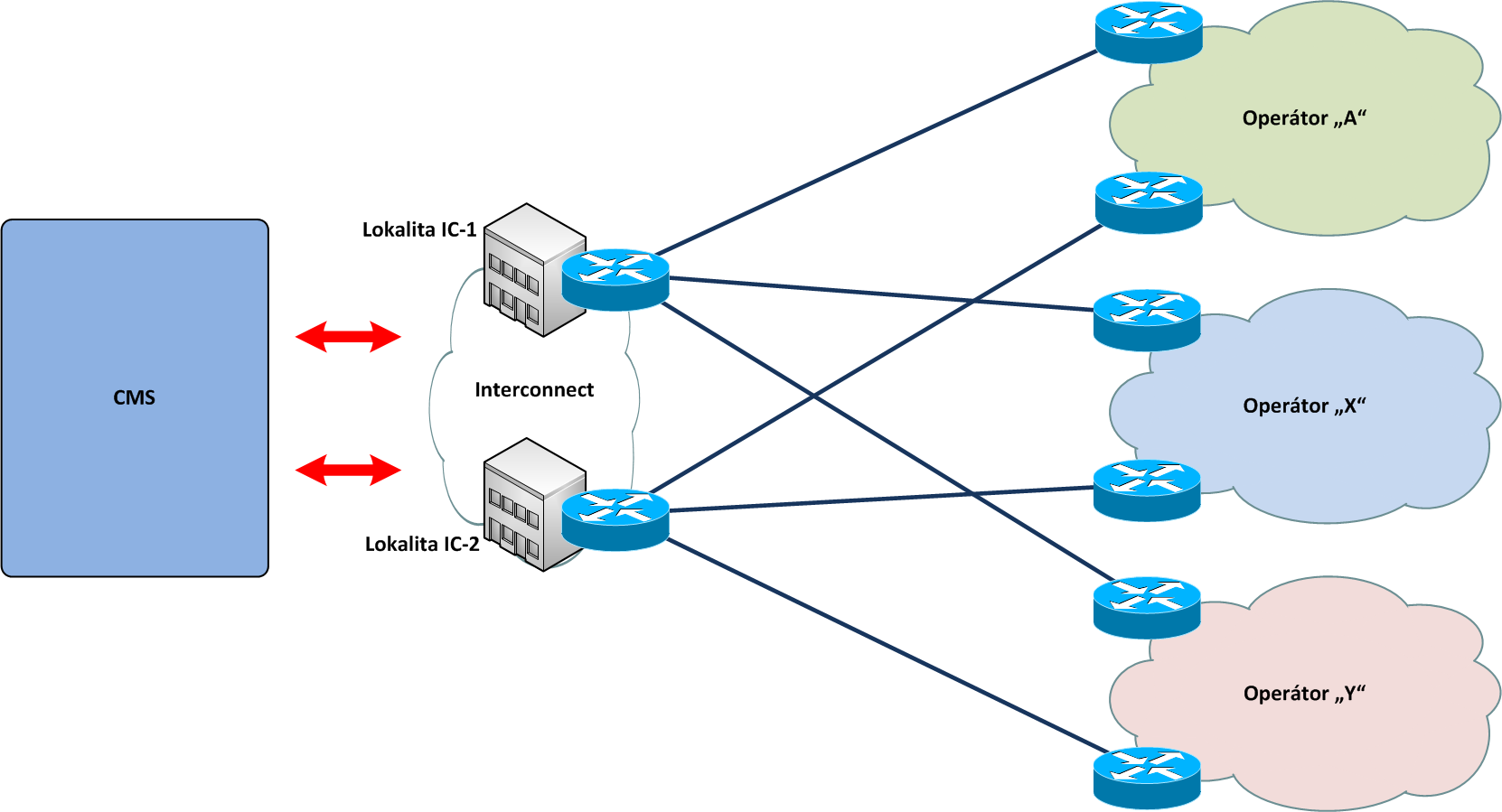 Lokality se směrovači InterConnect CMS.Propojení mezi směrovačem InterConnectu CMS a směrovačem ASBR Poskytovatele bude realizováno spojem na bázi technologií Gigabit Ethernet (IEEE802.3z). nebo 10Gigabit Ethernet (IEEE802.3ae).  Rozhraní musí podporovat tagování VLAN dle 802.1Q, jednotlivé VPN budou předávány formou jednotlivých VLAN. Poskytovatel musí být schopen zajistit do 1 kalendářního měsíce od odeslání požadavku Ministerstva upgrade na 10Gigabit Ethernet (IEEE802.3ae).Fyzické rozhraní pro předání využívá optickou trasu single-mode 9/125µm s konektorem LC/PC na straně optického patch panelu.Vlastní připojení k CMS a potřebné nastavení zajišťuje Poskytovatel. Poskytovatel předá provozovateli CMS, jímž je Národní agentura pro komunikační a informační technologie, s.p.,  (dále jen „Provozovatel CMS“) provozní řád včetně kontaktních údajů pro nahlašování poruch. Poskytovatel musí prokázat schopnost spolupráce se ServiceDeskem CMS; pro tyto účely může být pracovníky Provozovatele CMS požádán o test komunikace a test komunikace IP VPN MPLS. Propojení Poskytovatele a směrovačů InterConnect CMS předpokládá využití technologie MPLS VPN na straně Poskytovatele i CMS, propojení je pak realizováno dle RFC 4364 BGP/MPLS IP Virtual Private Networks (VPNs), sekce 10 Multi-AS Backbones, varianta A VRF-to-VRF connections at the AS (Autonomous System) border routers. . Směrovací informace protokolu IPv6 budou přenášeny samostatným BGP spojením v adresním prostoru IPv6 (dual-stack) dle RFC 4659.Směrovací informace mezi propojovací sítí CMS a jednotlivými poskytovateli datové konektivity jsou předávány pomocí směrovacího protokolu eBGP dle RFC 4760 Multiprotocol Extensions for BGP-4. Adresní rozsahy IPv4 spojnic KIVS spravuje, koordinuje a Poskytovateli přiděluje Provozovatel CMS.Adresní rozsahy IPv6 spojnic KIVS spravuje, koordinuje a Poskytovateli přiděluje Provozovatel CMS. Poskytovatel musí v případě potřeby zajistit, aby celá jím poskytovaná komunikační infrastruktura KIVS byla schopna jednotného řízení kvality služby (End-to-End QoS). Operátor zajistí přepis značek do DSCP PE-CE, tzv. " pipe" tunelovací režim MPLS,  v němž  je  při  průchodu  MPLS  páteří  zachovávána  původní  hodnota  DSCP transportovaných IP paketů (DSCP transparency).Infrastruktura Poskytovatele musí v případě potřeby umožnit Provozovateli CMS sběr a vyhodnocování provozních statistik KIVS a poskytnout jeho dohledovému systému informace na bázi SNMP, syslog a Netflow.Požadavky ASBR směrovače PoskytovateleSměrovače Poskytovatele musí být vybaveny redundantním napájením v režimu minimálně N+1 a musí být vybaveny duální řídící logikou v rámci jednoho šasi. Směrovače musí být vybaveny funkcí přepnutí řídících jednotek bez ukončení sousedství směrovacích protokolů. Směrovače musí být postaveny na neblokující architektuře wire-speed portu. Směrovače musí směrovat bez dopadu na výkonnost tzv. směrování v HW (směrovaní v ASIC). Poskytovatel zpřístupní přes protokol SNMP v2 nebo SNMP v3 přístup jen ke čtení s maximální periodicitou 1x za 10 Min pro účely diagnostiky.Požadavky na koncové CPEZ důvodů schopnosti monitorovat kvalitu linky a možnosti zabezpečení Služby pomocí IPSEC VPN je třeba zajistit následující požadavky na CPE zařízení. CPE musí umožnit zabezpečené připojení do CMS 2.0 přes Poskytovatele. CPE musí být bezpečnostní zařízení nabízející zónový firewall, překlad IP adres (NAT), IPSec VPN, IKEv1, IKEv2, podpora stavového firewallu pro IPv4 i IPv6. Musí umět možnost přepnutí do směrovacího režimu bez stavového firewallu na WAN portu. Pro VPN musí umět autentizaci pomocí Pre-shared klíče nebo Certifikátu vydaného kvalifikovanou certifikační autoritou. Požadovaná je podpora Route Base IPSec VPN. IPSec tunely musí podporovat minimálně sadu bezpečnostních funkcí.  Všechny uvedené požadavky týkající se bezpečnosti vyplývají z právních předpisů (zejm. zákon č. 181/2014 Sb. o kybernetické bezpečnosti a o změně souvisejících zákonů (zákon o kybernetické bezpečnosti), vyhláška č. 82/2018 Sb. o bezpečnostních opatřeních, kybernetických bezpečnostních incidentech, reaktivních opatřeních, náležitostech podání v oblasti kybernetické bezpečnosti a likvidaci dat (vyhláška o kybernetické bezpečnosti) a související právní předpisy), Ze směrovacích protokolů je požadován minimálně protokol OSPFv2, OSPFv3, BGP, IS-IS s podporou pro IPv4 i IPv6, RIPv2, RIPng. Zařízení CPE musí umět Real-time Network Monitoring na úrovni měření ztrátovosti, latence, stability.Výkonnost prvku bude dle lokality a typu dle KL a to včetně IPSEC VPN.Provozní podmínky zřízení služby přístupu k Interconnectu CMSPoskytovatel na vlastní náklady zpracuje realizační projekt (dále jen „RP“) konektivity. RP musí být zpracován jak v případě zajištění konektivity vlastním kabelem Poskytovatele, tak i v případě pronájmu optických vlnových délek od jiných poskytovatelů služeb KIVS. RP musí obsahovat textovou a výkresovou část řešící konektivitu do Interconnectu CMS včetně souhlasu Ministerstva, případně i vlastníka objektu (v případě lokality Sazečská 598/7, Praha 10) s uložením v kabelovodu, průběhem trasy v objektu, i mimo objekt (až po ASBR Router Poskytovatele) zakončením optického kabelu v technologické místnosti - alokace místa ve stojanu pro zakončení optického kabelu případně umístění nového stojanu. RP se musí řídit následující osnovou: Realizační projekt stavbyNázev akce: 			Napojení objektu Na Vápence, Sazečská Místo stavby: 			Praha  Investor: Dodavatel: Technická zpráva musí minimálně obsahovat:Profil a typ optického kabelu, optické konektoryInstalace a montáž optického kabeluOptické spojky:Trasa a ukončení optického kabeluZpůsob nakládání s odpadyVliv stavby na životní prostředí:Bezpečnost práce a protipožární ochranaUžívání veřejného prostranstvíŘešení autorského dozoruDokumentace návrhu řešení RP musí být schválen Ministerstvem; Provozovatel CMS zpracuje stanovisko k RP.Ukončení kabelů zajistí na vlastní náklady Poskytovatel ve vlastních optických patch panelech maximálně 2U. Poskytovatel dodá optické patch cordy dle konektorů v propojovací místnosti (na straně Ministerstva konektor LC/PC), stejně tak patch cord pro konektivitu do CMS (LC/PC-LC/PC).Poskytovatel se dále zavazuje dodat SFP nebo XFP modul dle specifikace Provozovatele CMS.Poskytovatel zajistí funkčnost celé trasy až po cílové optické moduly v Interconnectu CMS. Funkčnost trasy bude doložena provedením OTDR měření z lokality IC CMS až aktivním prvkům Poskytovatele, nebo v případě využití WDM technologie odpovídajícím měřením propustnosti využití vlnové délky. V případě použití transportní sítě, založené na technologii Ethernet, bude měření provedeno dle RFC2544.Konfigurace IP connectivity a autonomního systému Poskytovatele na rozhraní k CMS; tj., BGP peering, bude prováděna dle specifikace Provozovatele CMS.Poskytovatel se zavazuje do CMS šířit (propagovat) pouze routy specifikované Provozovatelem CMS a na své straně neprovádět jakoukoli manipulaci s adresami subjektů (NAT, Pat, apod.), kteří nejsou uživateli služeb CMS, tj. zabránit přístupu ke službám CMS neoprávněným osobám.Požadavky na zřízení, změny a zrušení služeb spojených s konektivitou do CMS předkládá Koncový uživatel připojený přes Poskytovatele standardní cestou na Ministerstvo prostřednictvím technické specifikace, a to v rozsahu aktuálně platného katalogu služeb CMS.Poskytovatel bere na vědomí a souhlasí, že služba InterConnect CMS se nepovažuje za nedostupnou, pokud je nedostupnost způsobena okolnostmi vylučujícími odpovědnost nebo z důvodu neplnění provozních podmínek ze strany Poskytovatele. Za okolnost vylučující odpovědnost se kromě okolností dle obecné právní úpravy považuje také vyhlášení mimořádného nebo výjimečného stavu nebo požadavek Ministerstva na omezení nebo dočasné zrušení přístupu k CMS z důvodu ohrožení bezpečnosti.Poskytovatel se dále zavazuje provádět ochranu před útoky DDoS a ostatními známými hrozbami ze svých sítí (např. monitoringem poskytovaných služeb). V případě, že k takovému útoku dojde, je Provozovatel CMS oprávněn odpojit bez náhrady Poskytovatele od systému CMS do doby odstranění bezpečností hrozby, která vznikla na straně tohoto Poskytovatele. V takovémto případě je odpovědnost na straně Poskytovatele a případné smluvní pokuty za nedodržení SLA a vícenáklady na straně Provozovatele CMS i Koncových uživatelů hradí Poskytovatel.Požadavky na změnu operátorského rozhraní/prostředí předkládá Poskytovatel Provozovateli CMS současně s předběžným souhlasem Koncových uživatelů, kteří jsou jeho přípojkami do CMS připojeni a souhlasu odpovědného zástupce Ministerstva. Požadavek je zadán 3 měsíce před požadovanou změnou.Informace o plánovaném provozním výpadku poskytované služby musí Poskytovatel prokazatelně doručit na odpovědné pracoviště Ministerstva – DCeGOV (dále jen „DCeGOV MV“), a to minimálně 30 dní před plánovaným výpadkem.Informace o závadách, výpadcích a chybovosti služby je Poskytovatel povinen neprodleně poskytnout DCeGOV MV spravovanému Provozovatelem CMS. Kontaktní údaje: mail dohled@mvcr.cz, telefon 974 801 131.Poskytovatel musí poskytovat službu HelpDesk/ServiceDesk (dále jen „HD/SD“), a to s dostupností 24x7. Poskytovatel předloží detailní popis procesů jeho HD/SD.Veškerá komunikace spojená s odstraňováním poruch, výpadky a chybovostí Služeb musí být realizována prostřednictvím DCeGOV MV a HD/SD Poskytovatele, a to dle stanovených procesů.Poskytovatel musí definovat rozhraní loopback pro ověření konektivity na straně Poskytovatele, a to pro každou jednotlivou službu poskytovanou koncovému uživateli.Do prostředí CMS není Poskytovateli poskytován dálkový přístup, a to ani pro ověření konektivity.Příloha č. 5Všeobecné a provozní podmínky Poskytovatele[DOPLNÍ ÚČASTNÍK]ObjednatelV Praze dne _____________PoskytovatelV Praze dne _____________.........................................................................[DOPLNÍ OBJEDNATEL PŘI PODPISU SMLOUVY] .........................................................................                     [DOPLNÍ ÚČASTNÍK]OZNAČENÍ SLUŽBYKONEKTIVITA_HCKONEKTIVITA_HCKONEKTIVITA_HCKONEKTIVITA_HCKONEKTIVITA_HCTYP KL:TYP KL:PAUŠÁLNÍPAUŠÁLNÍPAUŠÁLNÍNázev službyKonektivita Datového CentraKonektivita Datového CentraKonektivita Datového CentraKonektivita Datového CentraKonektivita Datového CentraKonektivita Datového CentraKonektivita Datového CentraKonektivita Datového CentraKonektivita Datového CentraKonektivita Datového CentraVYMEZENÍ SLUŽBYVYMEZENÍ SLUŽBYVYMEZENÍ SLUŽBYVYMEZENÍ SLUŽBYVYMEZENÍ SLUŽBYVYMEZENÍ SLUŽBYVYMEZENÍ SLUŽBYVYMEZENÍ SLUŽBYVYMEZENÍ SLUŽBYVYMEZENÍ SLUŽBYVYMEZENÍ SLUŽBYObecný popis službyPožadavky na konektivitu v rámci datových center (DC1- Nagano, DC2-Chodov) Poskytovatele:Konektivitafyzicky – 2 optické trasy, různé směry logicky – redundantní připojení do Internetu prostřednictvím různých částí páteřní sítě min. 2x10 Gigabit ethernetová rozhraní, nejlépe s přímým přístupem k NIXmožnost vybudování okruhů – dostupné standardní technologie (DarkFiber, DWDM, FR, ATM, LL, MPLS, …) o libovolných přenosových kapacitáchpropojení do CMS a schopnost realizovat požadavky na připojení jednotlivých pracovišť subjektů státní správy, samosprávy a jejich dalších datových a technologických centerveškerá komunikace musí být realizována prostřednictvím protokolů IPv4 a IPv6Síťová bezpečnostmožnost vybudování přístupu pro správu – zajistit přístup pro správu serverů buď přímým přístupem, anebo prostřednictvím veřejné VIP (virtuální IP adresa), nebo přes VPN přístup, kdy VPN přístup je považován za optimální způsob pro přístup ke správě serverů.možnost vytváření privátních VLANochrana firewally pro kontrolu veškerého toku dat do/z datového centraKonektivita do Interconnect CMSRedundantní konektivita k Interconnectu CMS s kapacitou 1 Gbit/s (bez omezení objemu přenášených dat, bez filtrace zákaznických dat, transparentní k zákaznickému provozu). Redundance přes obě DC s automatických přesměrování provozu při výpadku jednoho z datových center, propojení do internetu (minimálně 2Mbps).Zajištění propojeni mezi VPN a datovým centrem. Nezávislý přístup na VPN pro dodavatele a administrátory k aplikacím v datovém centru. Poskytnutí vysokorychlostního připojení do internetové páteře. Zvýšení rychlosti připojení do Interconnect CMSMožnost zvýšení rychlosti s inkrementem 1 GbitPortová konektivita4x port 1 Gbit (1000 BASE-SX) pro napojení CMS (2 porty per lokalita)Propojení poskytnutých prostor 2 x 10 Gbit EthernetDedikované propojení 2 x 10 Gbit Ethernet DWDM - vedeno přes dvě nezávislé trasy bez souběhu. Maximální vzdálenost po optických trasách mezi DC1 a DC2 nesmí překročit 40km (platí pro obě trasy).  Zakončení v komunikačním racku objednatele – rozhraní 10 Gbit LR. Vysokorychlostní varianta DWDMPřenosová rychlost 10 Gbit/s (VC4-8c, ODU3)Technologie poslední míle: WDM na optickém spojiZákaznické koncové zařízeníPropojení poskytnutých prostor 4 x 8 Gbit FiberChannel (FCDWDM)Dedikované propojení 4 x 8 Gbit FC DWDM  - vedeno v párech přes dvě nezávislé trasy bez souběhu. Maximální vzdálenost po optických trasách mezi DC1 a DC2 nesmí překročit 40km (platí pro obě trasy).  Zakončení v komunikačním racku objednatele – rozhraní 8 Gbit FC Long Wavelength.Přenosová rychlost 800 MBTechnologie poslední míle: WDM na optickém spojiPřipojení lokality ObjednatelePrimární připojení IPVPN 1Gbit/s na optické síti s nezávislou zálohou 34 Mbit/s na RR spoji zakončené na dvou nezávislých CPE prvcích. Linka napojena do CMS, SLA 99,9%. Provozovatel datového centra musí umožnit realizaci konektivity pro služby (data, hlas) definované Katalogovými listy KIVS. Požadavky na konektivitu v rámci datových center (DC1- Nagano, DC2-Chodov) Poskytovatele:Konektivitafyzicky – 2 optické trasy, různé směry logicky – redundantní připojení do Internetu prostřednictvím různých částí páteřní sítě min. 2x10 Gigabit ethernetová rozhraní, nejlépe s přímým přístupem k NIXmožnost vybudování okruhů – dostupné standardní technologie (DarkFiber, DWDM, FR, ATM, LL, MPLS, …) o libovolných přenosových kapacitáchpropojení do CMS a schopnost realizovat požadavky na připojení jednotlivých pracovišť subjektů státní správy, samosprávy a jejich dalších datových a technologických centerveškerá komunikace musí být realizována prostřednictvím protokolů IPv4 a IPv6Síťová bezpečnostmožnost vybudování přístupu pro správu – zajistit přístup pro správu serverů buď přímým přístupem, anebo prostřednictvím veřejné VIP (virtuální IP adresa), nebo přes VPN přístup, kdy VPN přístup je považován za optimální způsob pro přístup ke správě serverů.možnost vytváření privátních VLANochrana firewally pro kontrolu veškerého toku dat do/z datového centraKonektivita do Interconnect CMSRedundantní konektivita k Interconnectu CMS s kapacitou 1 Gbit/s (bez omezení objemu přenášených dat, bez filtrace zákaznických dat, transparentní k zákaznickému provozu). Redundance přes obě DC s automatických přesměrování provozu při výpadku jednoho z datových center, propojení do internetu (minimálně 2Mbps).Zajištění propojeni mezi VPN a datovým centrem. Nezávislý přístup na VPN pro dodavatele a administrátory k aplikacím v datovém centru. Poskytnutí vysokorychlostního připojení do internetové páteře. Zvýšení rychlosti připojení do Interconnect CMSMožnost zvýšení rychlosti s inkrementem 1 GbitPortová konektivita4x port 1 Gbit (1000 BASE-SX) pro napojení CMS (2 porty per lokalita)Propojení poskytnutých prostor 2 x 10 Gbit EthernetDedikované propojení 2 x 10 Gbit Ethernet DWDM - vedeno přes dvě nezávislé trasy bez souběhu. Maximální vzdálenost po optických trasách mezi DC1 a DC2 nesmí překročit 40km (platí pro obě trasy).  Zakončení v komunikačním racku objednatele – rozhraní 10 Gbit LR. Vysokorychlostní varianta DWDMPřenosová rychlost 10 Gbit/s (VC4-8c, ODU3)Technologie poslední míle: WDM na optickém spojiZákaznické koncové zařízeníPropojení poskytnutých prostor 4 x 8 Gbit FiberChannel (FCDWDM)Dedikované propojení 4 x 8 Gbit FC DWDM  - vedeno v párech přes dvě nezávislé trasy bez souběhu. Maximální vzdálenost po optických trasách mezi DC1 a DC2 nesmí překročit 40km (platí pro obě trasy).  Zakončení v komunikačním racku objednatele – rozhraní 8 Gbit FC Long Wavelength.Přenosová rychlost 800 MBTechnologie poslední míle: WDM na optickém spojiPřipojení lokality ObjednatelePrimární připojení IPVPN 1Gbit/s na optické síti s nezávislou zálohou 34 Mbit/s na RR spoji zakončené na dvou nezávislých CPE prvcích. Linka napojena do CMS, SLA 99,9%. Provozovatel datového centra musí umožnit realizaci konektivity pro služby (data, hlas) definované Katalogovými listy KIVS. Požadavky na konektivitu v rámci datových center (DC1- Nagano, DC2-Chodov) Poskytovatele:Konektivitafyzicky – 2 optické trasy, různé směry logicky – redundantní připojení do Internetu prostřednictvím různých částí páteřní sítě min. 2x10 Gigabit ethernetová rozhraní, nejlépe s přímým přístupem k NIXmožnost vybudování okruhů – dostupné standardní technologie (DarkFiber, DWDM, FR, ATM, LL, MPLS, …) o libovolných přenosových kapacitáchpropojení do CMS a schopnost realizovat požadavky na připojení jednotlivých pracovišť subjektů státní správy, samosprávy a jejich dalších datových a technologických centerveškerá komunikace musí být realizována prostřednictvím protokolů IPv4 a IPv6Síťová bezpečnostmožnost vybudování přístupu pro správu – zajistit přístup pro správu serverů buď přímým přístupem, anebo prostřednictvím veřejné VIP (virtuální IP adresa), nebo přes VPN přístup, kdy VPN přístup je považován za optimální způsob pro přístup ke správě serverů.možnost vytváření privátních VLANochrana firewally pro kontrolu veškerého toku dat do/z datového centraKonektivita do Interconnect CMSRedundantní konektivita k Interconnectu CMS s kapacitou 1 Gbit/s (bez omezení objemu přenášených dat, bez filtrace zákaznických dat, transparentní k zákaznickému provozu). Redundance přes obě DC s automatických přesměrování provozu při výpadku jednoho z datových center, propojení do internetu (minimálně 2Mbps).Zajištění propojeni mezi VPN a datovým centrem. Nezávislý přístup na VPN pro dodavatele a administrátory k aplikacím v datovém centru. Poskytnutí vysokorychlostního připojení do internetové páteře. Zvýšení rychlosti připojení do Interconnect CMSMožnost zvýšení rychlosti s inkrementem 1 GbitPortová konektivita4x port 1 Gbit (1000 BASE-SX) pro napojení CMS (2 porty per lokalita)Propojení poskytnutých prostor 2 x 10 Gbit EthernetDedikované propojení 2 x 10 Gbit Ethernet DWDM - vedeno přes dvě nezávislé trasy bez souběhu. Maximální vzdálenost po optických trasách mezi DC1 a DC2 nesmí překročit 40km (platí pro obě trasy).  Zakončení v komunikačním racku objednatele – rozhraní 10 Gbit LR. Vysokorychlostní varianta DWDMPřenosová rychlost 10 Gbit/s (VC4-8c, ODU3)Technologie poslední míle: WDM na optickém spojiZákaznické koncové zařízeníPropojení poskytnutých prostor 4 x 8 Gbit FiberChannel (FCDWDM)Dedikované propojení 4 x 8 Gbit FC DWDM  - vedeno v párech přes dvě nezávislé trasy bez souběhu. Maximální vzdálenost po optických trasách mezi DC1 a DC2 nesmí překročit 40km (platí pro obě trasy).  Zakončení v komunikačním racku objednatele – rozhraní 8 Gbit FC Long Wavelength.Přenosová rychlost 800 MBTechnologie poslední míle: WDM na optickém spojiPřipojení lokality ObjednatelePrimární připojení IPVPN 1Gbit/s na optické síti s nezávislou zálohou 34 Mbit/s na RR spoji zakončené na dvou nezávislých CPE prvcích. Linka napojena do CMS, SLA 99,9%. Provozovatel datového centra musí umožnit realizaci konektivity pro služby (data, hlas) definované Katalogovými listy KIVS. Požadavky na konektivitu v rámci datových center (DC1- Nagano, DC2-Chodov) Poskytovatele:Konektivitafyzicky – 2 optické trasy, různé směry logicky – redundantní připojení do Internetu prostřednictvím různých částí páteřní sítě min. 2x10 Gigabit ethernetová rozhraní, nejlépe s přímým přístupem k NIXmožnost vybudování okruhů – dostupné standardní technologie (DarkFiber, DWDM, FR, ATM, LL, MPLS, …) o libovolných přenosových kapacitáchpropojení do CMS a schopnost realizovat požadavky na připojení jednotlivých pracovišť subjektů státní správy, samosprávy a jejich dalších datových a technologických centerveškerá komunikace musí být realizována prostřednictvím protokolů IPv4 a IPv6Síťová bezpečnostmožnost vybudování přístupu pro správu – zajistit přístup pro správu serverů buď přímým přístupem, anebo prostřednictvím veřejné VIP (virtuální IP adresa), nebo přes VPN přístup, kdy VPN přístup je považován za optimální způsob pro přístup ke správě serverů.možnost vytváření privátních VLANochrana firewally pro kontrolu veškerého toku dat do/z datového centraKonektivita do Interconnect CMSRedundantní konektivita k Interconnectu CMS s kapacitou 1 Gbit/s (bez omezení objemu přenášených dat, bez filtrace zákaznických dat, transparentní k zákaznickému provozu). Redundance přes obě DC s automatických přesměrování provozu při výpadku jednoho z datových center, propojení do internetu (minimálně 2Mbps).Zajištění propojeni mezi VPN a datovým centrem. Nezávislý přístup na VPN pro dodavatele a administrátory k aplikacím v datovém centru. Poskytnutí vysokorychlostního připojení do internetové páteře. Zvýšení rychlosti připojení do Interconnect CMSMožnost zvýšení rychlosti s inkrementem 1 GbitPortová konektivita4x port 1 Gbit (1000 BASE-SX) pro napojení CMS (2 porty per lokalita)Propojení poskytnutých prostor 2 x 10 Gbit EthernetDedikované propojení 2 x 10 Gbit Ethernet DWDM - vedeno přes dvě nezávislé trasy bez souběhu. Maximální vzdálenost po optických trasách mezi DC1 a DC2 nesmí překročit 40km (platí pro obě trasy).  Zakončení v komunikačním racku objednatele – rozhraní 10 Gbit LR. Vysokorychlostní varianta DWDMPřenosová rychlost 10 Gbit/s (VC4-8c, ODU3)Technologie poslední míle: WDM na optickém spojiZákaznické koncové zařízeníPropojení poskytnutých prostor 4 x 8 Gbit FiberChannel (FCDWDM)Dedikované propojení 4 x 8 Gbit FC DWDM  - vedeno v párech přes dvě nezávislé trasy bez souběhu. Maximální vzdálenost po optických trasách mezi DC1 a DC2 nesmí překročit 40km (platí pro obě trasy).  Zakončení v komunikačním racku objednatele – rozhraní 8 Gbit FC Long Wavelength.Přenosová rychlost 800 MBTechnologie poslední míle: WDM na optickém spojiPřipojení lokality ObjednatelePrimární připojení IPVPN 1Gbit/s na optické síti s nezávislou zálohou 34 Mbit/s na RR spoji zakončené na dvou nezávislých CPE prvcích. Linka napojena do CMS, SLA 99,9%. Provozovatel datového centra musí umožnit realizaci konektivity pro služby (data, hlas) definované Katalogovými listy KIVS. Požadavky na konektivitu v rámci datových center (DC1- Nagano, DC2-Chodov) Poskytovatele:Konektivitafyzicky – 2 optické trasy, různé směry logicky – redundantní připojení do Internetu prostřednictvím různých částí páteřní sítě min. 2x10 Gigabit ethernetová rozhraní, nejlépe s přímým přístupem k NIXmožnost vybudování okruhů – dostupné standardní technologie (DarkFiber, DWDM, FR, ATM, LL, MPLS, …) o libovolných přenosových kapacitáchpropojení do CMS a schopnost realizovat požadavky na připojení jednotlivých pracovišť subjektů státní správy, samosprávy a jejich dalších datových a technologických centerveškerá komunikace musí být realizována prostřednictvím protokolů IPv4 a IPv6Síťová bezpečnostmožnost vybudování přístupu pro správu – zajistit přístup pro správu serverů buď přímým přístupem, anebo prostřednictvím veřejné VIP (virtuální IP adresa), nebo přes VPN přístup, kdy VPN přístup je považován za optimální způsob pro přístup ke správě serverů.možnost vytváření privátních VLANochrana firewally pro kontrolu veškerého toku dat do/z datového centraKonektivita do Interconnect CMSRedundantní konektivita k Interconnectu CMS s kapacitou 1 Gbit/s (bez omezení objemu přenášených dat, bez filtrace zákaznických dat, transparentní k zákaznickému provozu). Redundance přes obě DC s automatických přesměrování provozu při výpadku jednoho z datových center, propojení do internetu (minimálně 2Mbps).Zajištění propojeni mezi VPN a datovým centrem. Nezávislý přístup na VPN pro dodavatele a administrátory k aplikacím v datovém centru. Poskytnutí vysokorychlostního připojení do internetové páteře. Zvýšení rychlosti připojení do Interconnect CMSMožnost zvýšení rychlosti s inkrementem 1 GbitPortová konektivita4x port 1 Gbit (1000 BASE-SX) pro napojení CMS (2 porty per lokalita)Propojení poskytnutých prostor 2 x 10 Gbit EthernetDedikované propojení 2 x 10 Gbit Ethernet DWDM - vedeno přes dvě nezávislé trasy bez souběhu. Maximální vzdálenost po optických trasách mezi DC1 a DC2 nesmí překročit 40km (platí pro obě trasy).  Zakončení v komunikačním racku objednatele – rozhraní 10 Gbit LR. Vysokorychlostní varianta DWDMPřenosová rychlost 10 Gbit/s (VC4-8c, ODU3)Technologie poslední míle: WDM na optickém spojiZákaznické koncové zařízeníPropojení poskytnutých prostor 4 x 8 Gbit FiberChannel (FCDWDM)Dedikované propojení 4 x 8 Gbit FC DWDM  - vedeno v párech přes dvě nezávislé trasy bez souběhu. Maximální vzdálenost po optických trasách mezi DC1 a DC2 nesmí překročit 40km (platí pro obě trasy).  Zakončení v komunikačním racku objednatele – rozhraní 8 Gbit FC Long Wavelength.Přenosová rychlost 800 MBTechnologie poslední míle: WDM na optickém spojiPřipojení lokality ObjednatelePrimární připojení IPVPN 1Gbit/s na optické síti s nezávislou zálohou 34 Mbit/s na RR spoji zakončené na dvou nezávislých CPE prvcích. Linka napojena do CMS, SLA 99,9%. Provozovatel datového centra musí umožnit realizaci konektivity pro služby (data, hlas) definované Katalogovými listy KIVS. Požadavky na konektivitu v rámci datových center (DC1- Nagano, DC2-Chodov) Poskytovatele:Konektivitafyzicky – 2 optické trasy, různé směry logicky – redundantní připojení do Internetu prostřednictvím různých částí páteřní sítě min. 2x10 Gigabit ethernetová rozhraní, nejlépe s přímým přístupem k NIXmožnost vybudování okruhů – dostupné standardní technologie (DarkFiber, DWDM, FR, ATM, LL, MPLS, …) o libovolných přenosových kapacitáchpropojení do CMS a schopnost realizovat požadavky na připojení jednotlivých pracovišť subjektů státní správy, samosprávy a jejich dalších datových a technologických centerveškerá komunikace musí být realizována prostřednictvím protokolů IPv4 a IPv6Síťová bezpečnostmožnost vybudování přístupu pro správu – zajistit přístup pro správu serverů buď přímým přístupem, anebo prostřednictvím veřejné VIP (virtuální IP adresa), nebo přes VPN přístup, kdy VPN přístup je považován za optimální způsob pro přístup ke správě serverů.možnost vytváření privátních VLANochrana firewally pro kontrolu veškerého toku dat do/z datového centraKonektivita do Interconnect CMSRedundantní konektivita k Interconnectu CMS s kapacitou 1 Gbit/s (bez omezení objemu přenášených dat, bez filtrace zákaznických dat, transparentní k zákaznickému provozu). Redundance přes obě DC s automatických přesměrování provozu při výpadku jednoho z datových center, propojení do internetu (minimálně 2Mbps).Zajištění propojeni mezi VPN a datovým centrem. Nezávislý přístup na VPN pro dodavatele a administrátory k aplikacím v datovém centru. Poskytnutí vysokorychlostního připojení do internetové páteře. Zvýšení rychlosti připojení do Interconnect CMSMožnost zvýšení rychlosti s inkrementem 1 GbitPortová konektivita4x port 1 Gbit (1000 BASE-SX) pro napojení CMS (2 porty per lokalita)Propojení poskytnutých prostor 2 x 10 Gbit EthernetDedikované propojení 2 x 10 Gbit Ethernet DWDM - vedeno přes dvě nezávislé trasy bez souběhu. Maximální vzdálenost po optických trasách mezi DC1 a DC2 nesmí překročit 40km (platí pro obě trasy).  Zakončení v komunikačním racku objednatele – rozhraní 10 Gbit LR. Vysokorychlostní varianta DWDMPřenosová rychlost 10 Gbit/s (VC4-8c, ODU3)Technologie poslední míle: WDM na optickém spojiZákaznické koncové zařízeníPropojení poskytnutých prostor 4 x 8 Gbit FiberChannel (FCDWDM)Dedikované propojení 4 x 8 Gbit FC DWDM  - vedeno v párech přes dvě nezávislé trasy bez souběhu. Maximální vzdálenost po optických trasách mezi DC1 a DC2 nesmí překročit 40km (platí pro obě trasy).  Zakončení v komunikačním racku objednatele – rozhraní 8 Gbit FC Long Wavelength.Přenosová rychlost 800 MBTechnologie poslední míle: WDM na optickém spojiPřipojení lokality ObjednatelePrimární připojení IPVPN 1Gbit/s na optické síti s nezávislou zálohou 34 Mbit/s na RR spoji zakončené na dvou nezávislých CPE prvcích. Linka napojena do CMS, SLA 99,9%. Provozovatel datového centra musí umožnit realizaci konektivity pro služby (data, hlas) definované Katalogovými listy KIVS. Požadavky na konektivitu v rámci datových center (DC1- Nagano, DC2-Chodov) Poskytovatele:Konektivitafyzicky – 2 optické trasy, různé směry logicky – redundantní připojení do Internetu prostřednictvím různých částí páteřní sítě min. 2x10 Gigabit ethernetová rozhraní, nejlépe s přímým přístupem k NIXmožnost vybudování okruhů – dostupné standardní technologie (DarkFiber, DWDM, FR, ATM, LL, MPLS, …) o libovolných přenosových kapacitáchpropojení do CMS a schopnost realizovat požadavky na připojení jednotlivých pracovišť subjektů státní správy, samosprávy a jejich dalších datových a technologických centerveškerá komunikace musí být realizována prostřednictvím protokolů IPv4 a IPv6Síťová bezpečnostmožnost vybudování přístupu pro správu – zajistit přístup pro správu serverů buď přímým přístupem, anebo prostřednictvím veřejné VIP (virtuální IP adresa), nebo přes VPN přístup, kdy VPN přístup je považován za optimální způsob pro přístup ke správě serverů.možnost vytváření privátních VLANochrana firewally pro kontrolu veškerého toku dat do/z datového centraKonektivita do Interconnect CMSRedundantní konektivita k Interconnectu CMS s kapacitou 1 Gbit/s (bez omezení objemu přenášených dat, bez filtrace zákaznických dat, transparentní k zákaznickému provozu). Redundance přes obě DC s automatických přesměrování provozu při výpadku jednoho z datových center, propojení do internetu (minimálně 2Mbps).Zajištění propojeni mezi VPN a datovým centrem. Nezávislý přístup na VPN pro dodavatele a administrátory k aplikacím v datovém centru. Poskytnutí vysokorychlostního připojení do internetové páteře. Zvýšení rychlosti připojení do Interconnect CMSMožnost zvýšení rychlosti s inkrementem 1 GbitPortová konektivita4x port 1 Gbit (1000 BASE-SX) pro napojení CMS (2 porty per lokalita)Propojení poskytnutých prostor 2 x 10 Gbit EthernetDedikované propojení 2 x 10 Gbit Ethernet DWDM - vedeno přes dvě nezávislé trasy bez souběhu. Maximální vzdálenost po optických trasách mezi DC1 a DC2 nesmí překročit 40km (platí pro obě trasy).  Zakončení v komunikačním racku objednatele – rozhraní 10 Gbit LR. Vysokorychlostní varianta DWDMPřenosová rychlost 10 Gbit/s (VC4-8c, ODU3)Technologie poslední míle: WDM na optickém spojiZákaznické koncové zařízeníPropojení poskytnutých prostor 4 x 8 Gbit FiberChannel (FCDWDM)Dedikované propojení 4 x 8 Gbit FC DWDM  - vedeno v párech přes dvě nezávislé trasy bez souběhu. Maximální vzdálenost po optických trasách mezi DC1 a DC2 nesmí překročit 40km (platí pro obě trasy).  Zakončení v komunikačním racku objednatele – rozhraní 8 Gbit FC Long Wavelength.Přenosová rychlost 800 MBTechnologie poslední míle: WDM na optickém spojiPřipojení lokality ObjednatelePrimární připojení IPVPN 1Gbit/s na optické síti s nezávislou zálohou 34 Mbit/s na RR spoji zakončené na dvou nezávislých CPE prvcích. Linka napojena do CMS, SLA 99,9%. Provozovatel datového centra musí umožnit realizaci konektivity pro služby (data, hlas) definované Katalogovými listy KIVS. Požadavky na konektivitu v rámci datových center (DC1- Nagano, DC2-Chodov) Poskytovatele:Konektivitafyzicky – 2 optické trasy, různé směry logicky – redundantní připojení do Internetu prostřednictvím různých částí páteřní sítě min. 2x10 Gigabit ethernetová rozhraní, nejlépe s přímým přístupem k NIXmožnost vybudování okruhů – dostupné standardní technologie (DarkFiber, DWDM, FR, ATM, LL, MPLS, …) o libovolných přenosových kapacitáchpropojení do CMS a schopnost realizovat požadavky na připojení jednotlivých pracovišť subjektů státní správy, samosprávy a jejich dalších datových a technologických centerveškerá komunikace musí být realizována prostřednictvím protokolů IPv4 a IPv6Síťová bezpečnostmožnost vybudování přístupu pro správu – zajistit přístup pro správu serverů buď přímým přístupem, anebo prostřednictvím veřejné VIP (virtuální IP adresa), nebo přes VPN přístup, kdy VPN přístup je považován za optimální způsob pro přístup ke správě serverů.možnost vytváření privátních VLANochrana firewally pro kontrolu veškerého toku dat do/z datového centraKonektivita do Interconnect CMSRedundantní konektivita k Interconnectu CMS s kapacitou 1 Gbit/s (bez omezení objemu přenášených dat, bez filtrace zákaznických dat, transparentní k zákaznickému provozu). Redundance přes obě DC s automatických přesměrování provozu při výpadku jednoho z datových center, propojení do internetu (minimálně 2Mbps).Zajištění propojeni mezi VPN a datovým centrem. Nezávislý přístup na VPN pro dodavatele a administrátory k aplikacím v datovém centru. Poskytnutí vysokorychlostního připojení do internetové páteře. Zvýšení rychlosti připojení do Interconnect CMSMožnost zvýšení rychlosti s inkrementem 1 GbitPortová konektivita4x port 1 Gbit (1000 BASE-SX) pro napojení CMS (2 porty per lokalita)Propojení poskytnutých prostor 2 x 10 Gbit EthernetDedikované propojení 2 x 10 Gbit Ethernet DWDM - vedeno přes dvě nezávislé trasy bez souběhu. Maximální vzdálenost po optických trasách mezi DC1 a DC2 nesmí překročit 40km (platí pro obě trasy).  Zakončení v komunikačním racku objednatele – rozhraní 10 Gbit LR. Vysokorychlostní varianta DWDMPřenosová rychlost 10 Gbit/s (VC4-8c, ODU3)Technologie poslední míle: WDM na optickém spojiZákaznické koncové zařízeníPropojení poskytnutých prostor 4 x 8 Gbit FiberChannel (FCDWDM)Dedikované propojení 4 x 8 Gbit FC DWDM  - vedeno v párech přes dvě nezávislé trasy bez souběhu. Maximální vzdálenost po optických trasách mezi DC1 a DC2 nesmí překročit 40km (platí pro obě trasy).  Zakončení v komunikačním racku objednatele – rozhraní 8 Gbit FC Long Wavelength.Přenosová rychlost 800 MBTechnologie poslední míle: WDM na optickém spojiPřipojení lokality ObjednatelePrimární připojení IPVPN 1Gbit/s na optické síti s nezávislou zálohou 34 Mbit/s na RR spoji zakončené na dvou nezávislých CPE prvcích. Linka napojena do CMS, SLA 99,9%. Provozovatel datového centra musí umožnit realizaci konektivity pro služby (data, hlas) definované Katalogovými listy KIVS. Požadavky na konektivitu v rámci datových center (DC1- Nagano, DC2-Chodov) Poskytovatele:Konektivitafyzicky – 2 optické trasy, různé směry logicky – redundantní připojení do Internetu prostřednictvím různých částí páteřní sítě min. 2x10 Gigabit ethernetová rozhraní, nejlépe s přímým přístupem k NIXmožnost vybudování okruhů – dostupné standardní technologie (DarkFiber, DWDM, FR, ATM, LL, MPLS, …) o libovolných přenosových kapacitáchpropojení do CMS a schopnost realizovat požadavky na připojení jednotlivých pracovišť subjektů státní správy, samosprávy a jejich dalších datových a technologických centerveškerá komunikace musí být realizována prostřednictvím protokolů IPv4 a IPv6Síťová bezpečnostmožnost vybudování přístupu pro správu – zajistit přístup pro správu serverů buď přímým přístupem, anebo prostřednictvím veřejné VIP (virtuální IP adresa), nebo přes VPN přístup, kdy VPN přístup je považován za optimální způsob pro přístup ke správě serverů.možnost vytváření privátních VLANochrana firewally pro kontrolu veškerého toku dat do/z datového centraKonektivita do Interconnect CMSRedundantní konektivita k Interconnectu CMS s kapacitou 1 Gbit/s (bez omezení objemu přenášených dat, bez filtrace zákaznických dat, transparentní k zákaznickému provozu). Redundance přes obě DC s automatických přesměrování provozu při výpadku jednoho z datových center, propojení do internetu (minimálně 2Mbps).Zajištění propojeni mezi VPN a datovým centrem. Nezávislý přístup na VPN pro dodavatele a administrátory k aplikacím v datovém centru. Poskytnutí vysokorychlostního připojení do internetové páteře. Zvýšení rychlosti připojení do Interconnect CMSMožnost zvýšení rychlosti s inkrementem 1 GbitPortová konektivita4x port 1 Gbit (1000 BASE-SX) pro napojení CMS (2 porty per lokalita)Propojení poskytnutých prostor 2 x 10 Gbit EthernetDedikované propojení 2 x 10 Gbit Ethernet DWDM - vedeno přes dvě nezávislé trasy bez souběhu. Maximální vzdálenost po optických trasách mezi DC1 a DC2 nesmí překročit 40km (platí pro obě trasy).  Zakončení v komunikačním racku objednatele – rozhraní 10 Gbit LR. Vysokorychlostní varianta DWDMPřenosová rychlost 10 Gbit/s (VC4-8c, ODU3)Technologie poslední míle: WDM na optickém spojiZákaznické koncové zařízeníPropojení poskytnutých prostor 4 x 8 Gbit FiberChannel (FCDWDM)Dedikované propojení 4 x 8 Gbit FC DWDM  - vedeno v párech přes dvě nezávislé trasy bez souběhu. Maximální vzdálenost po optických trasách mezi DC1 a DC2 nesmí překročit 40km (platí pro obě trasy).  Zakončení v komunikačním racku objednatele – rozhraní 8 Gbit FC Long Wavelength.Přenosová rychlost 800 MBTechnologie poslední míle: WDM na optickém spojiPřipojení lokality ObjednatelePrimární připojení IPVPN 1Gbit/s na optické síti s nezávislou zálohou 34 Mbit/s na RR spoji zakončené na dvou nezávislých CPE prvcích. Linka napojena do CMS, SLA 99,9%. Provozovatel datového centra musí umožnit realizaci konektivity pro služby (data, hlas) definované Katalogovými listy KIVS. Požadavky na konektivitu v rámci datových center (DC1- Nagano, DC2-Chodov) Poskytovatele:Konektivitafyzicky – 2 optické trasy, různé směry logicky – redundantní připojení do Internetu prostřednictvím různých částí páteřní sítě min. 2x10 Gigabit ethernetová rozhraní, nejlépe s přímým přístupem k NIXmožnost vybudování okruhů – dostupné standardní technologie (DarkFiber, DWDM, FR, ATM, LL, MPLS, …) o libovolných přenosových kapacitáchpropojení do CMS a schopnost realizovat požadavky na připojení jednotlivých pracovišť subjektů státní správy, samosprávy a jejich dalších datových a technologických centerveškerá komunikace musí být realizována prostřednictvím protokolů IPv4 a IPv6Síťová bezpečnostmožnost vybudování přístupu pro správu – zajistit přístup pro správu serverů buď přímým přístupem, anebo prostřednictvím veřejné VIP (virtuální IP adresa), nebo přes VPN přístup, kdy VPN přístup je považován za optimální způsob pro přístup ke správě serverů.možnost vytváření privátních VLANochrana firewally pro kontrolu veškerého toku dat do/z datového centraKonektivita do Interconnect CMSRedundantní konektivita k Interconnectu CMS s kapacitou 1 Gbit/s (bez omezení objemu přenášených dat, bez filtrace zákaznických dat, transparentní k zákaznickému provozu). Redundance přes obě DC s automatických přesměrování provozu při výpadku jednoho z datových center, propojení do internetu (minimálně 2Mbps).Zajištění propojeni mezi VPN a datovým centrem. Nezávislý přístup na VPN pro dodavatele a administrátory k aplikacím v datovém centru. Poskytnutí vysokorychlostního připojení do internetové páteře. Zvýšení rychlosti připojení do Interconnect CMSMožnost zvýšení rychlosti s inkrementem 1 GbitPortová konektivita4x port 1 Gbit (1000 BASE-SX) pro napojení CMS (2 porty per lokalita)Propojení poskytnutých prostor 2 x 10 Gbit EthernetDedikované propojení 2 x 10 Gbit Ethernet DWDM - vedeno přes dvě nezávislé trasy bez souběhu. Maximální vzdálenost po optických trasách mezi DC1 a DC2 nesmí překročit 40km (platí pro obě trasy).  Zakončení v komunikačním racku objednatele – rozhraní 10 Gbit LR. Vysokorychlostní varianta DWDMPřenosová rychlost 10 Gbit/s (VC4-8c, ODU3)Technologie poslední míle: WDM na optickém spojiZákaznické koncové zařízeníPropojení poskytnutých prostor 4 x 8 Gbit FiberChannel (FCDWDM)Dedikované propojení 4 x 8 Gbit FC DWDM  - vedeno v párech přes dvě nezávislé trasy bez souběhu. Maximální vzdálenost po optických trasách mezi DC1 a DC2 nesmí překročit 40km (platí pro obě trasy).  Zakončení v komunikačním racku objednatele – rozhraní 8 Gbit FC Long Wavelength.Přenosová rychlost 800 MBTechnologie poslední míle: WDM na optickém spojiPřipojení lokality ObjednatelePrimární připojení IPVPN 1Gbit/s na optické síti s nezávislou zálohou 34 Mbit/s na RR spoji zakončené na dvou nezávislých CPE prvcích. Linka napojena do CMS, SLA 99,9%. Provozovatel datového centra musí umožnit realizaci konektivity pro služby (data, hlas) definované Katalogovými listy KIVS. Parametry službyParametry službyParametry službyParametry službyParametry službyParametry službyParametry službyParametry službyParametry službyParametry službyParametry službyKonektivita do Interconnect CMSDostupnost služby je monitorována ICMP pingem na default gateway Interconnect CMS s odezvou do 100 ms v případě 30 po sobě jdoucích pingů.Za nedostupnost služby je považováno překročení doby odezvy  ICMP pingu na default gateway Interconnect CMS nad 100 ms.Dostupnost služby je monitorována ICMP pingem na default gateway Interconnect CMS s odezvou do 100 ms v případě 30 po sobě jdoucích pingů.Za nedostupnost služby je považováno překročení doby odezvy  ICMP pingu na default gateway Interconnect CMS nad 100 ms.Dostupnost služby je monitorována ICMP pingem na default gateway Interconnect CMS s odezvou do 100 ms v případě 30 po sobě jdoucích pingů.Za nedostupnost služby je považováno překročení doby odezvy  ICMP pingu na default gateway Interconnect CMS nad 100 ms.Dostupnost služby je monitorována ICMP pingem na default gateway Interconnect CMS s odezvou do 100 ms v případě 30 po sobě jdoucích pingů.Za nedostupnost služby je považováno překročení doby odezvy  ICMP pingu na default gateway Interconnect CMS nad 100 ms.Dostupnost služby je monitorována ICMP pingem na default gateway Interconnect CMS s odezvou do 100 ms v případě 30 po sobě jdoucích pingů.Za nedostupnost služby je považováno překročení doby odezvy  ICMP pingu na default gateway Interconnect CMS nad 100 ms.Dostupnost služby je monitorována ICMP pingem na default gateway Interconnect CMS s odezvou do 100 ms v případě 30 po sobě jdoucích pingů.Za nedostupnost služby je považováno překročení doby odezvy  ICMP pingu na default gateway Interconnect CMS nad 100 ms.Dostupnost služby je monitorována ICMP pingem na default gateway Interconnect CMS s odezvou do 100 ms v případě 30 po sobě jdoucích pingů.Za nedostupnost služby je považováno překročení doby odezvy  ICMP pingu na default gateway Interconnect CMS nad 100 ms.Dostupnost služby je monitorována ICMP pingem na default gateway Interconnect CMS s odezvou do 100 ms v případě 30 po sobě jdoucích pingů.Za nedostupnost služby je považováno překročení doby odezvy  ICMP pingu na default gateway Interconnect CMS nad 100 ms.Dostupnost služby je monitorována ICMP pingem na default gateway Interconnect CMS s odezvou do 100 ms v případě 30 po sobě jdoucích pingů.Za nedostupnost služby je považováno překročení doby odezvy  ICMP pingu na default gateway Interconnect CMS nad 100 ms.Dostupnost služby je monitorována ICMP pingem na default gateway Interconnect CMS s odezvou do 100 ms v případě 30 po sobě jdoucích pingů.Za nedostupnost služby je považováno překročení doby odezvy  ICMP pingu na default gateway Interconnect CMS nad 100 ms.2 x 10 Gbit EthernetNedostupnost bude měřena na koncových zařízeních Objednatele.Nedostupnost bude měřena na koncových zařízeních Objednatele.Nedostupnost bude měřena na koncových zařízeních Objednatele.Nedostupnost bude měřena na koncových zařízeních Objednatele.Nedostupnost bude měřena na koncových zařízeních Objednatele.Nedostupnost bude měřena na koncových zařízeních Objednatele.Nedostupnost bude měřena na koncových zařízeních Objednatele.Nedostupnost bude měřena na koncových zařízeních Objednatele.Nedostupnost bude měřena na koncových zařízeních Objednatele.Nedostupnost bude měřena na koncových zařízeních Objednatele.4 x 8 Gbit FiberChannelNedostupnost bude měřena na koncových zařízeních Objednatele.Nedostupnost bude měřena na koncových zařízeních Objednatele.Nedostupnost bude měřena na koncových zařízeních Objednatele.Nedostupnost bude měřena na koncových zařízeních Objednatele.Nedostupnost bude měřena na koncových zařízeních Objednatele.Nedostupnost bude měřena na koncových zařízeních Objednatele.Nedostupnost bude měřena na koncových zařízeních Objednatele.Nedostupnost bude měřena na koncových zařízeních Objednatele.Nedostupnost bude měřena na koncových zařízeních Objednatele.Nedostupnost bude měřena na koncových zařízeních Objednatele.1 x IPVPN 1 Gbit/sNedostupnost bude měřena na koncových zařízeních Objednatele.Nedostupnost bude měřena na koncových zařízeních Objednatele.Nedostupnost bude měřena na koncových zařízeních Objednatele.Nedostupnost bude měřena na koncových zařízeních Objednatele.Nedostupnost bude měřena na koncových zařízeních Objednatele.Nedostupnost bude měřena na koncových zařízeních Objednatele.Nedostupnost bude měřena na koncových zařízeních Objednatele.Nedostupnost bude měřena na koncových zařízeních Objednatele.Nedostupnost bude měřena na koncových zařízeních Objednatele.Nedostupnost bude měřena na koncových zařízeních Objednatele.CENACENACENACENACENACENACENACENACENACENACENAPoložka (CP)Položka (CP)Položka (CP)Položka (CP)Cena bez DPH za 1 měsíc Cena bez DPH za 1 měsíc DPH 21 %DPH 21 %DPH 21 %Cena s DPH za 1 měsícCena s DPH za 1 měsícPaušální cena za 1 Gbit připojení do CMS pro obě DCPaušální cena za 1 Gbit připojení do CMS pro obě DCPaušální cena za 1 Gbit připojení do CMS pro obě DCPaušální cena za 1 Gbit připojení do CMS pro obě DC[DOPLNÍ ÚČASTNÍK][DOPLNÍ ÚČASTNÍK][DOPLNÍ ÚČASTNÍK][DOPLNÍ ÚČASTNÍK][DOPLNÍ ÚČASTNÍK][DOPLNÍ ÚČASTNÍK][DOPLNÍ ÚČASTNÍK]Portová konektivita – 4x port 1 Gbit pro obě DC Portová konektivita – 4x port 1 Gbit pro obě DC Portová konektivita – 4x port 1 Gbit pro obě DC Portová konektivita – 4x port 1 Gbit pro obě DC [DOPLNÍ ÚČASTNÍK][DOPLNÍ ÚČASTNÍK][DOPLNÍ ÚČASTNÍK][DOPLNÍ ÚČASTNÍK][DOPLNÍ ÚČASTNÍK][DOPLNÍ ÚČASTNÍK][DOPLNÍ ÚČASTNÍK]DWDM propojení DC-  2 x 10 Gbit EthernetDWDM propojení DC-  2 x 10 Gbit EthernetDWDM propojení DC-  2 x 10 Gbit EthernetDWDM propojení DC-  2 x 10 Gbit Ethernet[DOPLNÍ ÚČASTNÍK][DOPLNÍ ÚČASTNÍK][DOPLNÍ ÚČASTNÍK][DOPLNÍ ÚČASTNÍK][DOPLNÍ ÚČASTNÍK][DOPLNÍ ÚČASTNÍK][DOPLNÍ ÚČASTNÍK]DWDM propojení DC – 4 x 8 Gbit FC  DWDM propojení DC – 4 x 8 Gbit FC  DWDM propojení DC – 4 x 8 Gbit FC  DWDM propojení DC – 4 x 8 Gbit FC  [DOPLNÍ ÚČASTNÍK][DOPLNÍ ÚČASTNÍK][DOPLNÍ ÚČASTNÍK][DOPLNÍ ÚČASTNÍK][DOPLNÍ ÚČASTNÍK][DOPLNÍ ÚČASTNÍK][DOPLNÍ ÚČASTNÍK]Paušální cena za IPVN 1Gbit/s, vč. zálohy 34 Mbit/s na RR spoji Paušální cena za IPVN 1Gbit/s, vč. zálohy 34 Mbit/s na RR spoji Paušální cena za IPVN 1Gbit/s, vč. zálohy 34 Mbit/s na RR spoji Paušální cena za IPVN 1Gbit/s, vč. zálohy 34 Mbit/s na RR spoji [DOPLNÍ ÚČASTNÍK][DOPLNÍ ÚČASTNÍK][DOPLNÍ ÚČASTNÍK][DOPLNÍ ÚČASTNÍK][DOPLNÍ ÚČASTNÍK][DOPLNÍ ÚČASTNÍK][DOPLNÍ ÚČASTNÍK]Cena celkem za 5 měsíců poskytování výše uvedených služeb konektivityCena celkem za 5 měsíců poskytování výše uvedených služeb konektivityCena celkem za 5 měsíců poskytování výše uvedených služeb konektivityCena celkem za 5 měsíců poskytování výše uvedených služeb konektivity[DOPLNÍ ÚČASTNÍK][DOPLNÍ ÚČASTNÍK][DOPLNÍ ÚČASTNÍK][DOPLNÍ ÚČASTNÍK][DOPLNÍ ÚČASTNÍK][DOPLNÍ ÚČASTNÍK][DOPLNÍ ÚČASTNÍK]SERVICE LEVEL AGREEMENT (SLA)SERVICE LEVEL AGREEMENT (SLA)SERVICE LEVEL AGREEMENT (SLA)SERVICE LEVEL AGREEMENT (SLA)SERVICE LEVEL AGREEMENT (SLA)SERVICE LEVEL AGREEMENT (SLA)SERVICE LEVEL AGREEMENT (SLA)SERVICE LEVEL AGREEMENT (SLA)SERVICE LEVEL AGREEMENT (SLA)SERVICE LEVEL AGREEMENT (SLA)SERVICE LEVEL AGREEMENT (SLA)Vyhodnocovací období Vyhodnocovací období 1 měsíc 1 měsíc 1 měsíc 1 měsíc 1 měsíc 1 měsíc 1 měsíc 1 měsíc 1 měsíc SLA PARAMETRYSLA PARAMETRYSLA PARAMETRYJednotkaJednotkaHodnotaHodnotaMax počet za obdobíMax počet za obdobíMax počet za obdobíDoba opravy závady [min.]Dostupnost služby (DS)Dostupnost služby (DS)Dostupnost služby (DS)[%/rok][%/rok]99,9%99,9%N/AN/AN/AN/AProvozní doba zaručená, včetně přístupu do datového centraProvozní doba zaručená, včetně přístupu do datového centraProvozní doba zaručená, včetně přístupu do datového centra[hod-hod][hod-hod]00–24 (7x24)00–24 (7x24)N/AN/AN/AN/AIncident Kategorie AIncident Kategorie AIncident Kategorie A[min / počet][min / počet]303011130Incident Kategorie BIncident Kategorie BIncident Kategorie B[hod / počet][hod / počet]88555480Upřesnění kategorií incidentů (zpřesnění globálních definic daných Smlouvou)Upřesnění kategorií incidentů (zpřesnění globálních definic daných Smlouvou)Upřesnění kategorií incidentů (zpřesnění globálních definic daných Smlouvou)Upřesnění kategorií incidentů (zpřesnění globálních definic daných Smlouvou)Upřesnění kategorií incidentů (zpřesnění globálních definic daných Smlouvou)Upřesnění kategorií incidentů (zpřesnění globálních definic daných Smlouvou)Upřesnění kategorií incidentů (zpřesnění globálních definic daných Smlouvou)Upřesnění kategorií incidentů (zpřesnění globálních definic daných Smlouvou)Upřesnění kategorií incidentů (zpřesnění globálních definic daných Smlouvou)Upřesnění kategorií incidentů (zpřesnění globálních definic daných Smlouvou)Upřesnění kategorií incidentů (zpřesnění globálních definic daných Smlouvou)Kategorie ACelkový výpadek služby připojení do CMS nebo DWDM propojení Celkový výpadek služby připojení do CMS nebo DWDM propojení Celkový výpadek služby připojení do CMS nebo DWDM propojení Celkový výpadek služby připojení do CMS nebo DWDM propojení Celkový výpadek služby připojení do CMS nebo DWDM propojení Celkový výpadek služby připojení do CMS nebo DWDM propojení Celkový výpadek služby připojení do CMS nebo DWDM propojení Celkový výpadek služby připojení do CMS nebo DWDM propojení Celkový výpadek služby připojení do CMS nebo DWDM propojení Celkový výpadek služby připojení do CMS nebo DWDM propojení Kategorie BZtráta redundance připojení do CMS nebo DWDM propojení,výpadek IPVN 1Gbit/s, vč. zálohy 34 Mbit/s na RR spoji, výpadek Portové konektivity – 4x port 1 Gbit pro obě DC.Ztráta redundance připojení do CMS nebo DWDM propojení,výpadek IPVN 1Gbit/s, vč. zálohy 34 Mbit/s na RR spoji, výpadek Portové konektivity – 4x port 1 Gbit pro obě DC.Ztráta redundance připojení do CMS nebo DWDM propojení,výpadek IPVN 1Gbit/s, vč. zálohy 34 Mbit/s na RR spoji, výpadek Portové konektivity – 4x port 1 Gbit pro obě DC.Ztráta redundance připojení do CMS nebo DWDM propojení,výpadek IPVN 1Gbit/s, vč. zálohy 34 Mbit/s na RR spoji, výpadek Portové konektivity – 4x port 1 Gbit pro obě DC.Ztráta redundance připojení do CMS nebo DWDM propojení,výpadek IPVN 1Gbit/s, vč. zálohy 34 Mbit/s na RR spoji, výpadek Portové konektivity – 4x port 1 Gbit pro obě DC.Ztráta redundance připojení do CMS nebo DWDM propojení,výpadek IPVN 1Gbit/s, vč. zálohy 34 Mbit/s na RR spoji, výpadek Portové konektivity – 4x port 1 Gbit pro obě DC.Ztráta redundance připojení do CMS nebo DWDM propojení,výpadek IPVN 1Gbit/s, vč. zálohy 34 Mbit/s na RR spoji, výpadek Portové konektivity – 4x port 1 Gbit pro obě DC.Ztráta redundance připojení do CMS nebo DWDM propojení,výpadek IPVN 1Gbit/s, vč. zálohy 34 Mbit/s na RR spoji, výpadek Portové konektivity – 4x port 1 Gbit pro obě DC.Ztráta redundance připojení do CMS nebo DWDM propojení,výpadek IPVN 1Gbit/s, vč. zálohy 34 Mbit/s na RR spoji, výpadek Portové konektivity – 4x port 1 Gbit pro obě DC.Ztráta redundance připojení do CMS nebo DWDM propojení,výpadek IPVN 1Gbit/s, vč. zálohy 34 Mbit/s na RR spoji, výpadek Portové konektivity – 4x port 1 Gbit pro obě DC.Způsob kontroly Způsob kontroly Způsob kontroly Způsob kontroly Způsob kontroly Způsob kontroly Způsob kontroly Způsob kontroly Způsob kontroly Způsob kontroly Způsob kontroly Výkazem plnění parametrů SLA přípojek do CMS je pravidelný standardizovaný měsíční reportVýkazem plnění parametrů SLA DWDM přípojek je tabulka dostupnosti služebPřílohou Smlouvy je vzor akceptačního protokolu s reporty plnění SLAVýkazem plnění parametrů SLA přípojek do CMS je pravidelný standardizovaný měsíční reportVýkazem plnění parametrů SLA DWDM přípojek je tabulka dostupnosti služebPřílohou Smlouvy je vzor akceptačního protokolu s reporty plnění SLAVýkazem plnění parametrů SLA přípojek do CMS je pravidelný standardizovaný měsíční reportVýkazem plnění parametrů SLA DWDM přípojek je tabulka dostupnosti služebPřílohou Smlouvy je vzor akceptačního protokolu s reporty plnění SLAVýkazem plnění parametrů SLA přípojek do CMS je pravidelný standardizovaný měsíční reportVýkazem plnění parametrů SLA DWDM přípojek je tabulka dostupnosti služebPřílohou Smlouvy je vzor akceptačního protokolu s reporty plnění SLAVýkazem plnění parametrů SLA přípojek do CMS je pravidelný standardizovaný měsíční reportVýkazem plnění parametrů SLA DWDM přípojek je tabulka dostupnosti služebPřílohou Smlouvy je vzor akceptačního protokolu s reporty plnění SLAVýkazem plnění parametrů SLA přípojek do CMS je pravidelný standardizovaný měsíční reportVýkazem plnění parametrů SLA DWDM přípojek je tabulka dostupnosti služebPřílohou Smlouvy je vzor akceptačního protokolu s reporty plnění SLAVýkazem plnění parametrů SLA přípojek do CMS je pravidelný standardizovaný měsíční reportVýkazem plnění parametrů SLA DWDM přípojek je tabulka dostupnosti služebPřílohou Smlouvy je vzor akceptačního protokolu s reporty plnění SLAVýkazem plnění parametrů SLA přípojek do CMS je pravidelný standardizovaný měsíční reportVýkazem plnění parametrů SLA DWDM přípojek je tabulka dostupnosti služebPřílohou Smlouvy je vzor akceptačního protokolu s reporty plnění SLAVýkazem plnění parametrů SLA přípojek do CMS je pravidelný standardizovaný měsíční reportVýkazem plnění parametrů SLA DWDM přípojek je tabulka dostupnosti služebPřílohou Smlouvy je vzor akceptačního protokolu s reporty plnění SLAVýkazem plnění parametrů SLA přípojek do CMS je pravidelný standardizovaný měsíční reportVýkazem plnění parametrů SLA DWDM přípojek je tabulka dostupnosti služebPřílohou Smlouvy je vzor akceptačního protokolu s reporty plnění SLAVýkazem plnění parametrů SLA přípojek do CMS je pravidelný standardizovaný měsíční reportVýkazem plnění parametrů SLA DWDM přípojek je tabulka dostupnosti služebPřílohou Smlouvy je vzor akceptačního protokolu s reporty plnění SLAPODMÍNKY A OMEZENÍ SLUŽBYPODMÍNKY A OMEZENÍ SLUŽBYPODMÍNKY A OMEZENÍ SLUŽBYPODMÍNKY A OMEZENÍ SLUŽBYPODMÍNKY A OMEZENÍ SLUŽBYPODMÍNKY A OMEZENÍ SLUŽBYPODMÍNKY A OMEZENÍ SLUŽBYPODMÍNKY A OMEZENÍ SLUŽBYPODMÍNKY A OMEZENÍ SLUŽBYPODMÍNKY A OMEZENÍ SLUŽBYPODMÍNKY A OMEZENÍ SLUŽBYOmezeníSlužba je poskytována bez omezení.Služba je poskytována bez omezení.Služba je poskytována bez omezení.Služba je poskytována bez omezení.Služba je poskytována bez omezení.Služba je poskytována bez omezení.Služba je poskytována bez omezení.Služba je poskytována bez omezení.Služba je poskytována bez omezení.Služba je poskytována bez omezení.Další podmínkyN/AN/AN/AN/AN/AN/AN/AN/AN/AN/ADOKUMENTAČNÍ ZÁKLADNADOKUMENTAČNÍ ZÁKLADNADOKUMENTAČNÍ ZÁKLADNADOKUMENTAČNÍ ZÁKLADNADOKUMENTAČNÍ ZÁKLADNADOKUMENTAČNÍ ZÁKLADNADOKUMENTAČNÍ ZÁKLADNADOKUMENTAČNÍ ZÁKLADNADOKUMENTAČNÍ ZÁKLADNADOKUMENTAČNÍ ZÁKLADNADOKUMENTAČNÍ ZÁKLADNAN/AN/AN/AN/AN/AN/AN/AN/AN/AN/AN/AMěření Kvalitativních ukazatelů a jejich vykazováníPoskytovatel bude nepřetržitě měřit veškeré Kvalitativní ukazatele, vést prokazatelným způsobem evidenci o těchto měřeních a zpracovávat výkazy (resp. udržovat informace s možností prohlížení on-line), přehledy a výstupy z měření a provozního sledování tak, aby z nich byla zřejmá úroveň plnění Kvalitativních ukazatelů. Poskytovatel zajistí úplnost, správnost a pravdivost takové evidence, výkazů a výstupů a bude udržovat tyto informace na svých nosičích dat alespoň po dobu trvání této Smlouvy. Poskytovatel je povinen k žádosti Objednatele, popř. osoby pověřené ze strany Objednatele sledováním dodržování Kvalitativních ukazatelů, sdělit bez zbytečného odkladu, nejpozději do jednoho (1) pracovního dne, aktuální hodnoty Kvalitativních ukazatelů.Do pěti (5) pracovních dnů od konce každého kalendářního měsíce Poskytovatel zpřístupní Objednateli, popř. osobě pověřené ze strany Objednatele sledováním dodržování Kvalitativních ukazatelů, souhrnné výkazy a přehledy plnění Kvalitativních ukazatelů v právě uplynulém kalendářním měsíci. V těchto výkazech a přehledech bude rovněž specifikován výpočet slev z ceny uplatnitelných v důsledku nesplnění Kvalitativních ukazatelů v souladu s tímto Ujednáním o úrovni Služeb. V případě, že má Objednatel, popř. osoba pověřená ze strany Objednatele sledováním dodržování Kvalitativních ukazatelů, oprávněné pochybnosti o úplnosti, správnosti či pravdivosti takovýchto výkazů či přehledů, je Poskytovatel povinen doložit zde uvedené údaje dodatečnými údaji tak, aby umožnil jejich ověření z těchto hledisek. Ujednání o úrovni Služeb neomezují možnost Objednatele, popř. osoby pověřené ze strany Objednatele sledováním dodržování Kvalitativních ukazatelů, provádět vlastní nezávislé měření Kvalitativních ukazatelů, k čemuž je Poskytovatel poskytnout nezbytnou součinnost.DostupnostDostupnost (D) dosažená v rámci vyhodnocovacího období bude vypočtena podle vzorce uvedeného níže a aritmeticky zaokrouhlena na 1 desetinné místo:D	Dosažená dostupnost položky v % aritmeticky zaokrouhlena na 1 desetinné místo TS	Souhrnný provozní čas položky v minutách v rámci vyhodnocovaného období. Celkový čas, po který by položka měla být dostupná dle Provozní doby položky.TV	Souhrnný čas Výpadků položky v rámci Provozní doby položky v minutách. Čas je vypočten jako sjednocení intervalů výpadků způsobených incidenty informujícími o nedostupnosti položky.V případě porušení parametru Dostupnost služby (DS) je Objednatel oprávněn po Poskytovateli požadovat za každé 0,1 % Dostupnosti (D), o které byla dosažená hodnota Dostupnosti (D) za vyhodnocované období nižší než smluvní hodnota parametru Dostupnosti služby (DS), Slevu z ceny ve výši stanovené dle následujícího vzorce: SCD	Sleva z ceny za nedodržení smluvního parametru dostupnosti služby (SD) za vyhodnocované období zaokrouhlená na celé Kč směrem nahoruDS	Dostupnost služby položky v % s přesností na 1 desetinné místoD	Dosažená dostupnost položky v % s přesností na 1 desetinné místoCP	Cena položky za měsíc (bez DPH)Doba opravyV případě nedodržení parametrů Doby opravy incidentu kategorie A nebo kategorie B je Objednatel oprávněn požadovat slevu z ceny za každý jednotlivý případ takového nedodržení vypočtenou dle následujícího vzorce:SCSUP	Sleva z ceny za jeden případ nesplnění parametru Doba opravy zaokrouhlená na celé Kč směrem nahoruPMIN	Počet minut prodlení s obsluhou jednoho případu Doby opravy, přičemž za prodlení s obsluhou se považuje nedodržení parametru Doby opravy uvedené v KLCP	Cena Položky za měsíc (bez DPH)Celková sleva z ceny za porušení parametrů Doba Opravy dle katalogového listu za vyhodnocované období se stanoví jako suma všech slev z ceny za jednotlivé případy prodlení dle vzorce:CSCSUP 	Celková sleva z ceny za vyhodnocované období za všechny případy prodleníSCSUPx	Dílčí slevy z ceny za jednotlivé případy prodleníOstatní ujednání Objednatel poskytne Poskytovateli v nezbytném rozsahu (a v závislosti na charakteru incidentu či závady) veškerou součinnost, jež je potřebná k dodržení závazků Poskytovatele na základě tohoto Ujednání o úrovni Služeb (tj. k dodržení Kvalitativních ukazatelů), zejména pak veškeré nezbytné informace a přístup do vlastních prostor. V případě, že bude ze strany centrálního dohledového místa nahlášen Poskytovateli incident či závada, které se nepotvrdí být incidentem či závadou, nebude Objednatel povinen Poskytovateli uhradit jakékoli náklady, jež Poskytovatel v souvislosti s nahlášeným incidentem či závadou vynaložil (tj. zejména náklady na analýzu a vyhodnocení incidentu či závady a veškeré ostatní aktivity s tím související). Bez ohledu na existenci centrálního dohledového místa a jeho činnost při sledování závad a incidentů, bude Poskytovatel po dobu trvání Smlouvy průběžně prostřednictvím svých dohledových systémů preventivně kontrolovat a monitorovat poskytování a zajištění Služeb dle této Smlouvy, a to za účelem prevence incidentů a závad a jejich případného odstranění ještě před nahlášením ze strany centrálního dohledového místa. Podstatné porušení SmlouvyZa podstatné porušení této Smlouvy Poskytovatelem se mimo jiné považuje, pokud Poskytovatel opakovaně poruší povinnosti Poskytovatele sjednané v tomto Ujednání o úrovni služeb, popř. pokud Poskytovatel neuhradí slevu z ceny dle článku 3 tohoto Ujednání o úrovni služeb, a to i přes písemnou výzvu Objednatele; taková výzva musí obsahovat lhůtu k dodatečnému splnění porušené povinnosti, popř. k dodatečnému zaplacení slevy z ceny, a to v délce trvání minimálně 15 dnů od doručení výzvy. Marným uplynutím shora uvedené lhůty vzniká právo Objednatele na odstoupení od Smlouvy.OZNAČENÍ SLUŽBYOZNAČENÍ SLUŽBYKonektivita_HCKonektivita_HCKonektivita_HCKonektivita_HCTYP KL:TYP KL:PAUŠÁLNÍNázev službyKonektivita Datového CentraKonektivita Datového CentraKonektivita Datového CentraKonektivita Datového CentraKonektivita Datového CentraKonektivita Datového CentraKonektivita Datového CentraKonektivita Datového CentraSLA PARAMETRYSLA PARAMETRYSLA PARAMETRYJednotkaHodnotaSkutečnostSkutečnostPoznámkaPoznámkaDostupnost službyDostupnost službyDostupnost služby[%/rok]99,9%Provozní doba zaručená, včetně přístupu do datového centraProvozní doba zaručená, včetně přístupu do datového centraProvozní doba zaručená, včetně přístupu do datového centra[hod-hod]00–24 (7x24)Incident Kategorie AIncident Kategorie AIncident Kategorie A[min / počet]30/1Incident Kategorie BIncident Kategorie BIncident Kategorie B[hod / počet]8/5LokalitaAdresaIC-1Na Vápence 915/14, Praha 3IC-2Sazečská 598/7, Praha 10